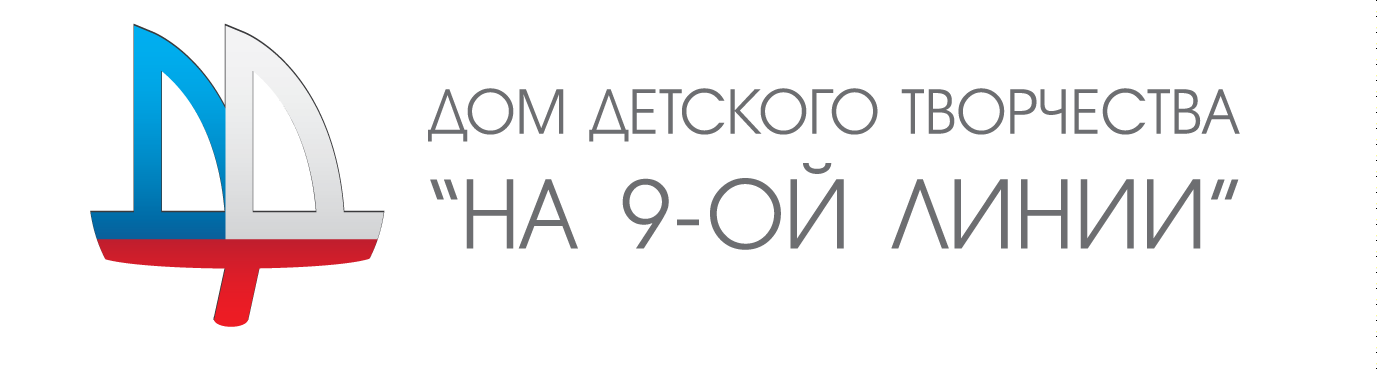 Программа развития ГБУ ДО ДДТ "На 9-ой линии"Василеостровского района Санкт-Петербургана 2016-2020 гг.«Техно Арт на Васильевском»Санкт-Петербург  2016 годОглавлениеПаспорт программы развития ГБУ ДО ДДТ «На 9-ой линии»Василеостровского района Санкт-Петербурга « ТехноАрт на Васильевском»» на 2016-2020 гг. (далее – Программа)II.Характеристика текущего состояния  системы образования ГБУ ДО ДДТ «На 9-ой линии» Социальные эффекты реализации программы развития.	Программа развития ГБУ ДО ДДТ «На 9-ой линии» Василеостровского района  Санкт-Петербурга «Техно Арт на Васильевском» на 2016-2020 гг (далее – Программа) является преемственной по отношению к Программе развития Дома детского творчества на период 2012 – 2015 годы».Программа развития системы образования ГБУ ДО ДДТ «На 9-ой линии» разработана во исполнение нормативно-правовых актов федерального и регионального уровня               и иных документов, определяющих стратегию, цель и основные задачи развития современного образования. Исходя из обозначенных в них приоритетов с учетом особенностей Василеостровского района Санкт-Петербурга и системы образования Дома детского творчества, анализа ключевых показателей, результатов развития системы образования  в ДДТ в предшествующие годы                       и прогнозов, определяются основные направления (подпрограммы) и проекты, планируемые                     к реализации в период 2016 – 2020 годов. Основная идея Программы - необходимость развития многообразных возможностей доступного и качественного образования участников образовательного процесса как необходимого условия формирования конкурентно способной личности.Миссию  нашей образовательной организации мы  определили так: Дом Детского Творчества – это новое образовательное пространство  и социальный лифт, обеспечивающий доступное и качественное образование  для развития человека способного  к самоопределению и саморазвитию за счет потенциала  дополнительного образования в тесном сотрудничестве с бизнесом и наукой.  Общая характеристика системы образованияГБУ ДО ДДТ «На 9-ой линии» (на 01.01.2016)На сегодняшний день в объединениях дома занимается 2650 ребят в возрасте от 6 до 18 лет.  Детей дошкольного возраста  занимается 299 человек (11%), младшего школьного возраста 1210 человек (47%), среднего школьного возраста 968 (37 %), Старшего школьного возраста 173 человека (7%). Анализ цифр показывает, что основной контингент Дома детского творчества составляют дети дошкольного и младшего школьного возраста более 50 %, задача привлечения старших подростков остается актуальной. Для реализации данной задачи педагогами Дома детского творчества создаются новые программы, которые были бы интересны старшим подросткам: Диджеинг, программа «Креативное рекламное агентство «Brand Line», «Эффективные методы программирования», «Композиция. Введение в предмет», «Рисунок для будущих дизайнеров», для ребят, которые планируют связать свою жизнь с профессиями дизайнер, архитектор и другими профессиями на стыке творчества и техники. Второй год идет апробация программы «Приглашение в ТехноАрт». В этом году около 50% программ было переработано с учетом новых образовательных программ и нового технического оснащения.В  настоящее время коллектив Дома детского творчества работает  над созданием балльно-рейтинговой системы учета достижений учащихся в рамках городской опытно-экспериментальной площадки. Была создана команда проекта, разработан ряд нормативных документов: «Положение об инновационной площадке»,  «Положение о балльно-рейтинговой системе учета внеучебных достижений учащихся». Был разработан и апробирован   портфолио достижений учащихся Дневник  «Я житель ТехноАрта» (для младшего и среднего школьного возраста). Дневник является неотъемлемым компонентом балльно - рейтинговой системы. В ходе эксперимента было адаптировано 8 дополнительных общеобразовательных программ.Изменения вносились в рабочую программу: в пояснительную записку, в учебно-тематическое планирование были включены задания текущего контроля и отведены часы на работу с Дневником «Я – житель ТехноАрта», разработан балльно-рейтинговый регламент и критерии оценки. Администрация и 100% педагогов обеспечено автоматизированными рабочими местами с выходом в Интернет и множительной техникой, что позволяет своевременно осуществлять документооборот и организовать работу с обучающимися максимально быстро и эффективно. Актовый зал, оснащенный современным оборудованием, позволяет проводить любые информационные, учебно-методические, культурные и досуговые мероприятия.О работе опытно-экспериментальной площадки Дом детского творчества представлял публичный отчет на секции: «Школа и Дом детского творчества (форматы взаимовыгодного сотрудничества: курс «Технологии», взаимоучет достижений учащихся)», в рамках V ежегодной международной научно-практической конференции «Человек и школа в эпоху техно», на  городском круглом столе «Балльно-рейтинговая система как инструмент оценки качества образования», на семинаре для руководителей образования Якутии «Взаимодействие системы дополнительного  и общего образования в логике ФГОС». Задачами по опытно-экспериментальной работе является вовлечение в работу по экспериментальной теме большего количества педагогов.        В учреждении сложилась система непрерывного обучения педагогических кадров. Продуман цикл обучающих семинаров в «Школе педагогического мастерства». Семинары имеют практико-ориентированный характер. Разработана рабочая тетрадь для участника семинара. Регулярно проводятся тематические консультации для педагогов дополнительного образования, мастер-классы. Большое внимание в Доме детского творчества уделяется распространению передового педагогического опыта. Совместно с Информационно-методическим центром Василеостровского района   проводится  фестиваль   педагогического мастерства педагогов дополнительного образования Василеостровского района Санкт-Петербурга  «Творчество в профессии». Фестиваль проводился по двум номинациям: «Открытое занятие» и «Методические разработки». Этот фестиваль позволил педагогом познакомиться с опытом работы друг друга, увидеть новые находки и приемы. По итогам фестиваля был выпущен методический сборник.Постоянно пополняется методический фонд. Ежегодно издается сборник методических материалов и рекомендаций «Записная книжка педагога».Программы обучающих семинаров подходят как для молодых специалистов, так и для педагогов с опытом. По итогам обучения проводился мониторинг и анкетирование. В результате было выявлено, что повысилась степень заинтересованности педагогов в экспериментальной деятельности, активность педагогов (выступления на конференциях различного уровня и ГМО) и качество организации занятий.В следующем году планируется ряд обучающих семинаров по теме опытно-экспериментальной работы.В Доме детского творчества был разработан и реализован культурно- просветительский проект для старшеклассников Василеостровского района «Славные страницы истории Российского флота». В рамках проекта ребята готовили презентации о своих семьях, посетили Невский пятачок, в поселке Невская Дубровка. Интересной  и запоминающейся стала эта поездка. Ребята  многое узнали о героических  днях  защиты Ленинграда, о   бессмертных подвигах солдат, отдавших свои жизни в  страшных боях.  На самом «Невском пятачке», на берегу Невы,    ребята  прочитали стихи  и почтили   память павших героев  «минутой молчания».  По итогам поездки ребята писали творческие работы.  В рамках проекта ребята участвовали в  театрализованной экскурсии в Военно-морском музее, участвовали в  игре-квесте по Васильевскому острову, соревновались на шлюпках. 	Отряд ЮИД ДДТ «На 9-ой линии»   не однократно становился победителем  городского конкурса «Безопасное колесо», принимает  участие в Акции Юных Инспекторов Движения «ЗА безопасный мир!», которая состоялась на «Аллее Славы» Московского парка Победы.
Акция приурочена к 70-летию Победы в Великой Отечественной войне.Коллективы Дома детского творчества принимали участие  в чествовании семей ветеранов – жителей Василеостровского района «Весна Победы!», состоявшегося 9 мая, готовили видеопрезентацию, подборку музыкальных произведений. Одним из значимых достижений педагогов-организаторов ДДТ стала победа в IV Всероссийском конкурсе ведущих игровых программ «Созвездие игры» и получение звания  «Магистра игры» педагогом Булейко Б.А., теперь в ДДТ  уже  работают два профессионала игровой деятельности.Важным  направлением  работы  в районе  ДДТ является воспитание  толерантного поведения и проведение фестиваля «Культурной столице – культурной мира» и команда Василеостровского района стала победителем в городском финале.Особое место в нашей работе занимает работа с детьми с ограниченными возможностями. В этом году мы создали и апробировали программу «Спортивное ориентирование для детей с ограниченными возможностями. В этом году  коллективом педагогов  Дома  продолжает работать в рамках  социально-культурного проекта «Радуга улыбок». В рамках этого проекта наши ребята совместно с педагогами являлись частыми гостями   центра социальной помощи семье и детям Василеостровского района, дома Милосердия,  ГСКОУ специальной (коррекционная)  школы №4 (VIII вида),   детского дома № 40 Василеостровского района,  общественной организации детей-инвалидов (глухонемых), социального досугового отделения -1 граждан пожилого возраста   и специального жилого дома для пожилых граждан и инвалидов. Были проведены: встречи, праздники, мастер-классы, занятия для детей группы риска, детей  с ограниченными возможностями,  для людей пожилого возраста и инвалидов. К этой работе в этом году подключились педагоги технического направления. В этом году этой работой было охвачено около 250 детей и подростков.Это позволило ребятам осознать свою ответственность перед теми, кто в них нуждается, повысить их гражданскую позицию. Все участники проекта получили опыт социальной деятельности и понимание того, что положительные эмоции можно получать,  не только удовлетворяя свои потребности, но и общаясь со старшим поколением, с детьми ограниченными возможностями, помогая им  и принося им радость.Коллектив Дома детского творчества стал лауреатом Городского смотра конкурса ГБОУ ДОД Санкт-Петербурга по состоянию учебно-материальной базы по детскому научно-техническому творчеству(2015 год) и лауреатом смотра-конкурса достижений государственных бюджетных образовательных учреждений дополнительного образования детей «Дополнительное образование – пространство успешной социализации детей» в номинации «Вовлечение молодежи в социальную проактику»Мы стараемся находить партнеров в осуществлении своей деятельности. Нашими активными партнерами являются: Школьная Лига РосНАНО, Информационный центр атомной отрасли «РосАтом», ЦНТИИ Робототехники, Международный центр Китайской культуры «Конфуций», Фестивальный Центр культуры и интересов (Эстония), ГИБДД Василеостровского района, Управление ФССП по СПб и ЛО, Телеканал «100ТВ», городской центр социальных программ «Контакт», ГУАП, Горный университет, Северо-Западная Федерация космонавтики РФ, общественные  организации «Душа ребенка», «Полярный конвой».Социальные эффекты реализации программы развития.	Новая программа развития должна помочь Дому детского творчества превратиться в «обучающуюся организацию» (показатели:  ценностно-эмоциональное единство коллектива, рост числа значимых образовательных событий для педагогов, изменение форматов выработки решений, рост калификационных показателей, поэтапное омоложение кадров), в учреждение привлекательное для детей и подростков (показатели: численный состав программ, проектов и объединений, рост числа подростков в объединения ДДТ, признание ДДТ детьми и родителями), встроенное  в целостную систему образования района. 	Система образования ДДТ гарантирует доступность качественного образования каждому ребенку, в том числе образования повышенного уровня. 	Будет сформировано устойчивое сообщество педагогов, разрабатывающих и внедряющих новые образовательные программы и технологии в области дополнительного образования	Продолжится расширение опыта взаимодействия образовательных организаций и социальных партнеров.	Возрастет эффективность использования бюджетных средств, направляемых в сферу образования и прозрачность их распределения.	Расширится спектр и объем услуг дополнительного образования для детей с учетом образовательных потребностей семей.	Критериями эффективности Программы могут служить, следующие показатели:70% педагогов введут в систему преподавания исследовательские методы, проектный метод, кейс-технологии, позволяющие развивать исследовательскую и технопредпринимательскую компетентность обучающихся.Не менее 50% выпускников назовут свое обучение в Доме детского творчества в качестве основного фактора дальнейшего образовательного и карьерного выбора.Сохранность контингента.Изменение контингента обучающихся. Подростки в возрасти 12-18 лет составят не менее 50%. Юноши составят не менее 50% обучающихся.Положительная динамика мотивации к  освоению образовательных программ технической направленности.Самооценка учащихся, оценка мотивации учащихся со стороны педагогов и родителейПоложительная динамика эффективности участия детей в конкурсах, соревнованиях, олимпиадах. Рост количественных и качественных показателей.Рост числа и развитие многообразия форм представления творческих достижений учащихся. Учебные, исследовательские и  технопредпринимательские проекты. Внешняя экспертная оценка.SWOT-анализ условий реализации программы развития.III. Описание цели и задач программы развития системы образованияГБУ ДО ДДТ «На 9-ой линии» Василеостровского района Санкт-Петербурга«ТехноАрт на Васильевском» на 2016-2020 гг.Цель Программы: Обеспечение многообразия возможностей доступного и качественного образования через формирование принципиально новой системы организации образовательного пространства, построение его в логике сотрудничества бизнеса, науки и образования  как необходимого условия формирования конкурентноспособной личности.Задачи программы:Обновление структуры и содержания образования путем обеспечения  устойчивого  инновационного развития системы непрерывного образованияФормирование самоорганизуемого образовательного сообщества (дети/подростки, молодежь, педагоги), ориентированного на получение качественного образования (в том числе, самообразование)разработка и реализация образовательных программ и технологий нового поколения, обучение кадров, создание новых средовых решений реализации программ в рамках дополнительного образования детей.  Создание благоприятного психологического климата и здоровьесберегающего образовательного пространства.Создание оптимальных условий для развития духовно богатой, физически здоровой, свободной и творчески мыслящей личности, способной к самоопределению и саморазвитиюОрганизовать эффективное социальное партнерство в целях успешного решения проблем воспитания подрастающего поколения посредством создания института координации и развития воспитательной работы с детьми и молодёжью в Доме детского творчества.V. Перечень и краткое описание подпрограмм	Подпрограммы программы развития системы образования ГБУ ДО ДДТ "На 9-ой линии"на 2016-2020 гг. выделены в соответствии с Федеральным законом Российской Федерации N 273-ФЗ от 29.12.2012 "Об образовании в Российской Федерации" и Законом Санкт-Петербурга                         от 17.06.2013 N 461-83 "Об образовании в Санкт-Петербурге",  государственной программой развития системы образования Санкт-Петербурга на 2016-2020 гг., а также Программой  развития системы образования Василеостровского района  Санкт-Петербурга «Доступность и качество образования: многообразие возможностей на 2016-2020 гг.	 Основными ориентирами проводимой работы в рамках подпрограмм служат федеральные и региональные стратегические документы и прогнозы социально-экономического развития Санкт-Петербурга. Содержательными акцентами Программы являются:Междисциплинарность;Проектная и исследовательская культура;Высокие технологии и инженерное мышление;Современные образовательные технологии (в том числе, edutainment; геймификация);Электронное образование;Партнерство с бизнесом.	Подпрограмма «Бизнес. Наука. Образование» призвана  разработать и реализовать программу социального партнерства с ведущими организациями науки и индустрии, в рамках которой организуются «образовательные экскурсии», проводятся встречи с лидерами науки и бизнеса; разрабатываются и решаются учебные кейсы; разрабатываются и реализуются исследовательские проекты; проекты такого рода реализуются на всех ступенях образования.К ней относятся проекты: 1.1. «Создание районного опорного центра по робототехники и мехатроники»».1.2. « Профориентационные проекты КУБ (Карьера. Успех. Бизнес) "Ярмарка профессий»1.3. «Дистанционное обучение».1.3. Подпрограмма «Социальный лифт» призвана организовать образовательный процесс с опорой на развитие личного опыта и обогащение познавательных интересов учащихся, активно использует образовательные технологии, связанные с обучением в «увлеченных сообществах», применяет в своей деятельности игровые технологии; обеспечивает качественную диагностику и индивидуальное сопровождение талантливых учащихся.К ней относятся проекты:2.1. « Геймофикация:  Прайм-рум, Тайм –кафе, Квесты» «Edutainment» (обучение через развлечение», «увлекающее обучение»; внесение игровых элементов в неигровой образовательный контекст для повышения вовлеченности и мотивации освоения).2.2. « Поддержка одаренных детей и молодежи» (конкурсные программы для выявления и поддержки талантливой молодежи. 2.3. «Волонтерское движение» (воспитание социально-активной молодежи на базе практики социальных инициатив).2.4. «Территория безопасности» (Движение ЮИД)2.5. «Умные каникулы» ( призвана содействовать повышению качества организации и предоставления услуг по отдыху).2.6 Образовательное «Антикафе»Подпрограмма «Новое образовательное пространство «Техносфера» ставит задачу развития кадрового потенциала и оптимизацию управленческого процесса создания культурно-образовательной среды, стимулирующей развитие творчества и инициативы детей и педагогов (исследования, предпринимательство, социальная ответственность); основанной на современной образовательной  программе и технологиях, ориентированных на развитие высокотехнологичной составляющей обеспечивает образовательный процесс с активным использованием электронных образовательных ресурсов. Программа призвана стимулировать создание общеобразовательных программ межпредметной интеграции (межпредметные и/или интегративные учебные программы, элективные курсы, межпредметные «погружения» различного типа; учебные проекты, исследовательские проекты и др.). Подпрограмма включает проекты: 3.1. «Арт-пространство»3.2. «Образовательные программы и технологии нового поколения».3.3. «Маркер качества»3.4 «Развитие материально-технической базы» 3.5. «Независимая оценка качества  образования»3.6. «Дом детского творчества пространство сотрудничества»Все проекты подпрограмм являются развивающимися и могут изменяться, дополняться  в зависимости от условий их реализации. VI. Механизм реализации программыВ основе механизмов реализации программы развития системы образования ГБУ ДО ДДТ "На 9-ой линии" Василеостровского района Санкт-Петербурга «ТехноАрт на Васильевском» на 2016-2020 гг. использован проектно-целевой подход. Разработаны                                  и реализованы комплексные проекты с единой структурой описания: название, цель                                  (в соответствии с приоритетами и ключевыми показателями развития Дома детского творчества), ключевые механизмы реализации, участники реализации, этапы проекта, критерии и показатели эффективности, ресурсное обеспечение.Подпрограмма «Бизнес. Наука. Образование»Проект: «Районный опорный центр  робототехники и мехатроники»Главная идея проектаРобототехника – передовое образовательное направление для развития инженерно-технических способностей детей.Робототехника — это прикладная наука, занимающаяся разработкой и эксплуатацией интеллектуальных автоматизированных технических систем для реализации их в различных сферах человеческой деятельности.В настоящее время робототехника в образовании становится все более значимой и актуальной. Одной из причин является ФГОС, который требует освоения основ конструкторской и проектно-исследовательской деятельности. Второй причиной является актуальность в свете развития инновационных технологий, компьютеризации большей части производств. И третье, это способствует развитию личности ребёнка, его социализации.Главная идея проекта состоит в том, что Дом детского творчества «На 9-ой линии» должен стать координирующим центром в Василеостровском районе по развитию робототехники.Цель проекта Создание ресурсного центра робототехники для активного развития новых технологий в образовании, создания передовых образовательных практик для распространения опыта и развития сетевого взаимодействия в области образовательной робототехники и научно-технического творчества детей и молодежи.Задачи проектаРазработка системы мероприятий для развития сетевого взаимодействия в области научно-технического творчества и робототехники; - создание условий для сетевого сотрудничества учреждений, и обмена опытом работы;- обеспечение преемственности и развития технической подготовки учащихся на базе  ДДТ от программ начального ознакомления с робототехникой до программ с серьезной профильной подготовкой;- модернизация программ дополнительного образования в области робототехники, мехатроники, и научно-технического творчества;- обеспечение эффективной системы социализации и профессиональной ориентации учащихся учреждений на основе программ повышения компетенций в сфере информационных технологий, робототехники и мехатроники;- популяризация информационных технологий и технических специальностей для целей профессиональной ориентации молодежи;- популяризация образовательной робототехники и научно-технического творчества как форм досуговой деятельности учащихся;- - повышение эффективности использования интерактивных технологий и современных технических средств обучения; Организаторы и партнеры проектаОрганизаторы:- Отдел образования администрации Василеостровского района;- ГБУ ДО ДДТ «На 9-ой линии»;Партнеры:- 239 Физико-математический лицей- - ОУ района;- ЦНИИ робототехники,-  ГУАП-  ИТМО,Ожидаемые результаты проектаСоздание единого информационно-коммуникационного пространства для профориентации учащихся и развития их компетенций в области системной инженерии, научно-технического творчества, медиатворчества и программирования, проектной деятельности «от идеи до реализации.Этапы проектаПоказатели эффективностиУвеличение количества дополнительных общеобразовательных программ в области робототехники;Увеличение количества обучающихся, занимающихся робототехникой;Изменение состава обучающихся в сторону увеличение процента старших подростковУвеличение количества участников районных соревнований и увеличения участников старших подростков в соревнованияхПовышение процента победителей в городских, Всероссийских и международных соревнованиях;Расширение сети робототехнических лабораторий в районе.1.2 Профориентационные проекты1.2.1.Проект: «КУБ»Проект «КУБ» - это профориентационная программа для подростков, гарантирующая дальнейшее трудоустройство успешно закончивших курс обучения и подготовки в летние городские лагеря.Главная идея проектаСегодня профессия все больше рассматривается  как средство достижения жизненного благополучия и нахождения своего места в обществе, как возможность самореализации и самоактуализации. Адекватное профессиональное самоопределение, подкрепленное наличием практики, является одним из главных факторов достижения успеха в профессиональной деятельности.Проект «КУБ»  ориентирован  на   содержательную занятость подростков,  освоение  ими  основ «ремесла» организатора детского досуга. Проект нацелен на  развитие  творческого  потенциала подростков, на формирование у них начальных трудовых навыков и коммуникативных компетенций. Участие в проекте  дает возможность старшеклассникам попробовать себя в роли наставников младших школьников и  нацеливает их на дальнейший выбор  профессий педагогической направленности.  Цель проекта Цель проекта – создать условия для профессиональной самореализации подростков. Актуальность проекта обусловлена возрастающими требованиями современного мира к уровню профессиональной подготовки кадров, а также проблемой профессионального самоопределения подростков.Задачи проектаЗадачи по реализации проекта:- обеспечить отбор участников в проект;- утвердить состав группы:- обеспечить обучение и подготовку обучающихся, включающие в себя тренинги, мастер-классы, выездные занятие, увлекательные лекции и практики (в течение трех месяцев, 2-3 встречи в месяц);- подготовить трудоустройство участников;- обеспечить методическое и организационное сопровождение участников в период их трудовой деятельности в рамках проекта.Задачи относительно участников проекта:- сформировать систему знаний и умений, необходимых для работы с детьми;- развить лидерские качества и умение работать в команде;- сформировать коммуникативные навыки общения;- познакомить детей с основами трудовой деятельности;- обеспечить профессиональную ориентацию обучающихся;- расширить социальный опыт обучающихся.Организаторы и партнеры проектаОрганизаторы:- Отдел образования администрации Василеостровского района;- ГБУ ДО ДДТ «На 9-ой линии»;- АЗН Василеостровского района- ООО «Кедр».Партнеры:- ППМС Центр Василеостровского района;- ОУ района, на базе которых открываются городские летние лагеря;- педагоги-психологи, специалисты по профориентации из Центра тренинга 
и консультирования «12 коллегий»;- МК СПО «Корчагинцы»Ожидаемые результаты проекта- повышен интерес к обучению на педагогических специальностях;- создана система знаний, навыков и умений в сфере работы с детьми;- повышен уровень информированности относительно различных аспектов трудовой деятельности в предложенной сфере;-расширен общий кругозор и социальный опыт обучающихся.Этапы проектаПоказатели эффективности- обеспеченность летних городских лагерей необходимым количеством сотрудников;- соответствие этапов реализации проекта заявленному планированию;- готовность организаторов и партнеров к дальнейшему сотрудничеству в рамках реализации данного проекта;- заинтересованность новых партнеров в сотрудничестве;- наличие положительных отзывов от всех стейкхолдеров по окончании проекта.1.2.2.Проект: «Ярмарка профессий»Проект «Ярмарка профессий» - это профориентационные мероприятия для подростков, дающие им возможность познакомиться и выбрать специальность среднего профессионального образования.Главная идея проектаПроект предполагает знакомство учащихся 9 классов школ Василеостровского района с миром профессий и образовательными услугами колледжей Санкт-Петербурга. На ярмарке представители колледжей расскажут о своих учебных заведениях и покажут мастер классы. Также участники проекта смогут пройти серию профориентационных тестирований и тренингов.Участие в проекте  дает возможность девятиклассникам определиться с дальнейшим выбором специальности.  Цель проекта Цель проекта – создать условия для профессиональной ориентации подростков в области средне специального образования. Задачи проектаЗадачи по реализации проекта:- обеспечить отбор колледжей - участников проекта;- пригласить девятиклассников района на ярмарку;- создать колледжам и ППМС Центру необходимые условия для проведения своих презентационных программ и профориентационных мероприятий.Задачи относительно участников проекта:- сформировать систему знаний, необходимых для проведения открытого занятия;- развить лидерские качества;- сформировать коммуникативные навыки общения;- познакомить детей с основами трудовой деятельности;- обеспечить профессиональную ориентацию обучающихся;- расширить социально-педагогический опыт обучающихся;-обеспечить преемственность социально-педагогического опыта (педагог-ребенок). Организаторы и партнеры проектаОрганизаторы:- ГБУ ДО ДДТ «На 9-ой линии»Партнеры:Организаторы и партнеры проектаОрганизаторы:- Отдел образования администрации Василеостровского района;- ГБУ ДО ДДТ «На 9-ой линии».Партнеры:- ППМС Центр Василеостровского района;- Государственное образовательное учреждение среднего профессионального образования Колледж туризма и гостиничного сервиса Санкт-Петербурга- Государственного образовательного учреждения среднего профессионального образования «Санкт-Петербургский электротехнический колледж- Санкт-Петербургское государственное бюджетное профессиональное образовательное учреждение «Радиотехнический колледж»- Санкт-Петербургское государственное бюджетное профессиональное образовательное учреждение «Колледж судостроения и прикладных технологий»- Санкт-Петербургский колледж телекоммуникаций Санкт-Петербургского государственного университета телекоммуникаций имени профессора М. А. Бонч-БруевичаОжидаемые результаты проекта- повышен интерес к программам средне специального образования;- повышен уровень информированности о возможности поступления в колледжи Санкт-Петербурга;- итоги профориентационных тренингов подведены и выданы девятиклассникам.Этапы проектаПоказатели эффективности- наличие девятиклассников, заинтересовавшихся поступлением в представленные на ярмарке средне специальные учебные заведения;- соответствие этапов реализации проекта заявленному планированию;- готовность организаторов и партнеров к дальнейшему сотрудничеству в рамках реализации данного проекта;- заинтересованность новых партнеров в сотрудничестве;- наличие положительных отзывов от всех стейкхолдеров по окончании проекта.Проект: «Институт карьерного роста»Проект «Институт карьерного роста» - это профориентационное наставничество для обучающихся в ДДТ «На 9-ой линии», дающее наиболее успешным студийцам побыть в роли педагога дополнительного образования.Главная идея проектаПроект предполагает совместную разработку и подготовку открытого занятия педагога студии совместно с одним или несколькими обучающимися. Само открытое занятие проводят непосредственно студийцы. Занятие может быть проведено как для обучающихся по данному направлению, так и для других направлений в формате мастер-класса. Участие в проекте  дает возможность студийцам проявить свои таланты и продемонстрировать успехи в обучении.  Цель проекта Цель проекта – создать условия для профессиональной ориентации студийцев по средством практикоориентированного подхода к обучению. Задачи проектаЗадачи по реализации проекта:- анонсировать проект для обучающихся студий;- подготовить универсальный план подготовки педагога-наставника и студийца-стажера к проведению открытого занятия;- создать условия для подготовки и проведения открытого занятия;- обеспечить присутствие методической службы и других гостей на открытом занятии.Задачи относительно участников проекта:- сформировать систему знаний, необходимых для проведения открытого занятия;- развить лидерские качества;- сформировать коммуникативные навыки общения;- познакомить детей с основами трудовой деятельности;- обеспечить профессиональную ориентацию обучающихся;- расширить социально-педагогический опыт обучающихся;-обеспечить преемственность социально-педагогического опыта (педагог-ребенок). Организаторы и партнеры проектаОрганизаторы:- ГБУ ДО ДДТ «На 9-ой линии»Партнеры:- приглашенные на открытое занятие гости в зависимости от направленности студий (например: представители ЦНТИ РТК приглашаются на открытое занятие по робототехнике).Ожидаемые результаты проекта- Вовлечение ребят в социально-значимую деятельность- Повышение уровня информированности о возможностях выбранной специальности - Получение дипломов для портфолиоВнедрение практикоориентированного обученияЭтапы проектаПоказатели эффективности- расширения количества ребят  занимающихся социально-значимой деятельностью- соответствие этапов реализации проекта заявленному планированию;- готовность организаторов и партнеров к дальнейшему сотрудничеству в рамках реализации данного проекта;- наличие положительных отзывов от всех стейкхолдеров по окончании проекта.- расширение количества студий включившихся в проект.1.3.. Проект «Дистанционное обучение» использование дистанционной формы обучения  в условиях ГБУ ДО ДДТ «На 9-ой линии»Актуальность и целесообразность проекта:На современном этапе системе дополнительного образования нужна новая, универсальная гуманистическая форма обучения позволяющая создать максимально благоприятные условия для равного доступа детей к полноценному качественному образованию в соответствии с их интересами и склонностями, потребностями в самореализации и развитии творческих способностей независимо от состояния здоровья и места проживания.Этим требованиям в полной мере соответствует дистанционная форма обучения, базирующаяся на использовании новых информационных и телекоммуникационных технологий, технических средств, представляющая собой целенаправленный интерактивный процесс взаимодействия субъектов и объектов обучения между собой и со средствами обучения, причем процесс обучения не привязан к их пространственному расположению Дистанционное обучение детей – форма обучения в учреждении дополнительного образования, не требующая непосредственного присутствия обучающегося на занятии, например, обучение через Интернет, позволяющее обеспечить каждому ребенку равные возможности в реализации интересов и стимулирующее к  мотивации развития способностей.Целевая аудитория дистанционного обучения: дети, проживающие в отдаленных от образовательного учреждения районах, в других регионах, а также обучающиеся, не имеющие возможности посещать занятия в силу болезни или других обстоятельств.Педагогические условия развития системы технического творчества на основе использования дистанционной формы обучения  в условиях ГБУ ДО ДДТ «На 9-ой линии» (проекта «Дистант»)Развитие системы технического творчества  с использованием дистанционной формы обучения в условиях дополнительного образования детей будет успешным, если для этого будут созданы следующие педагогические условия: создана организационно-педагогическая модель функционирования учреждения дополнительного образования, ориентированная на использование дистанционной формы обучения; осуществлена интеграция содержательно-технологических моделей дистанционной и традиционной форм обучения; внедрены соответствующие педагогические технологии;привлечены или подготовлены квалифицированные педагогические кадры, способные использовать данные технологии;ресурсное обеспечение проекта позволяет его реализовать; организация обучения построена на основе принципа личностно ориентированного взаимодействия субъектов образовательного процесса.2. Цель и задачи проекта, ожидаемые результаты2.1 Цель проектаЗадачи проекта:1. Выявить педагогические возможности внедрения дистанционной формы обучения в развитии системы технического творчества в условиях ДДТ.2. Разработать положение о  дистанционной форме обучения в условиях ДДТ. 3. Определить и экспериментально проверить педагогические условия функционирования модели учреждения дополнительного образования детей технической направленности, осуществляющего образовательные услуги с помощью дистанционной формы обучения.2.3  Ожидаемые результаты проектаОбеспечивается возможность обучающимся заниматься в удобное для них время, параллельно с основной учебной деятельностью и получать информацию независимо от места проживания, состояния здоровья и материальной обеспеченности.Увеличиваются ресурсы, необходимые для роста творческого и интеллектуального потенциала воспитанников за счет самоорганизации и умения взаимодействовать с компьютерной техникой.Расширяется сфера общения субъектов образовательного процесса посредством использования специальной технологии, позволяющей осуществлять их взаимодействие.3. Содержание и механизмы реализации проекта3.1. Этапы и сроки реализации проекта Срок реализации проекта: 2016 – 2020 г. г.Проект реализуется в 4 этапаЭтапы реализации проектаКритериями оценки результативности  проекта являются реализация его замысла, эффективность и  воспроизводимость.Подпрограмма « Социальный лифт»2.1 Проект «Edutainment», «eduКВЕСТ»Проект «eduКВЕСТ» - это научно-образовательные квесты для старшеклассников.Главная идея проектаКвест это игровое приключение, во время которого участнику или участникам нужно пройти череду препятствий для достижения какой-либо цели. Сюжет игры может быть предопределённым или же давать множество исходов, выбор которых зависит от действий участников. Сегодня формат квеста является распространенным видом развлекательного отдыха. Мы считаем, что данный формат возможен для применения и в образовательном процессе.Научно-образовательный квест предполагает включение развлекательной компоненты в процесс приобретения и применения знаний. Квесты реализуются в течение года в соответствие с планом-графиком. Для прохождения всех квестов проекта команды получают годовой абонемент. Проект «eduКВЕСТ» является длительной досугово-познавательной программой.Цель проекта Цель проекта – создать условия для получения и применения знаний из  различных областей науки по средством игрового приключения – квеста. Актуальность проекта обусловлена проблемой поиска новых форматов включения детей и подростков в образовательный процесс. Задачи проектаЗадачи по реализации проекта:- создание игровых познавательных программ в формате квестов;- создания годового плана-графика реализации квестов;- подготовка пространства для проведения квестов;- награждение команд-участниц квестов по итогам года.Задачи относительно участников проекта:- сформировать систему компетенций, знаний, умений и навыков в различных областях науки  (в соответствии с научной направленностью разработанных квестов);- развить лидерские качества и умение работать в команде;- сформировать коммуникативные навыки общения;- расширить общий кругозор и социальный опыт обучающихся.Организаторы и партнеры проектаОрганизаторы:- Отдел образования администрации Василеостровского района;- ГБОУ ДОД ДДТ «На 9-ой линии».Партнеры:- ППМС Центр Василеостровского района.Ожидаемые результаты проекта- повышен интерес к обучению по предметной или научной области, на которую ориентирован квест;- создана система компетенций, знаний, умений и навыков в различных областях науки  (в соответствии с научной направленностью разработанных квестов);-расширен общий кругозор и социальный опыт обучающихся.Этапы проектаПоказатели эффективности- заявки от участников eduКВЕСТОВ на абонемент следующего года;- заявки от новых команд на абонемент следующего года;- соответствие этапов реализации проекта заявленному планированию;- готовность организаторов и партнеров к дальнейшему сотрудничеству в рамках реализации данного проекта, а также заинтересованность новых партнеров в сотрудничестве;- наличие положительных отзывов от всех стейкхолдеров по окончании проекта.2.2. Проект: «Поддержка одаренных детей и молодежи»Главная идея проектаВ Концепция российской национальной системы выявления и развития молодых талантов сказано: «Миссия государства в сфере поиска и поддержки одаренных детей и молодежи – обеспечить условия для выявления и развития одаренности всех детей и молодежи, превращая задатки и способности личности в её реальные достижения в интересах самого человека, общества и государства независимо от сферы одаренности, местожительства, социального положения и имущественных возможностей его семьи». Дополнительное образование детей ориентировано на освоение опыта творческой деятельности в интересующей ребенка области практических действий на пути к мастерству. Проблема работы с одаренными детьми актуальна и перспективна для системы дополнительного образования, поскольку одаренные дети являются творческим и интеллектуальным потенциалом для развития дополнительного образования.Создание условий для оптимального развития одаренных детей, включая детей, чья одаренность на настоящий момент может быть еще не проявившейся, а также просто способных детей, в отношении которых есть серьезная надежда на дальнейший качественный скачок в развитии их способностей, является одним из главных направлений работы учреждения дополнительного образования.Одним из основных направлений работы с одаренными детьми является создание системы интеллектуальных и творческих  состязаний для учащихся (в том числе предметные олимпиады, 
интеллектуальные марафоны, различные конкурсы и викторины,  интеллектуальные игры, проекты по различной тематике, конференции, фестивали, индивидуальные творческие задания,)  в организации и проведении которых на основе взаимодействия принимают участие учреждения дополнительного  образования, научные и общественные  организации,  представители бизнеса.Цель проекта Создание максимально благоприятных условий для интеллектуального, морального и физического развития детей, чья одаренность на данный момент может быть еще не проявившейся, а также просто способных детей, в отношении которых есть серьезная надежда на качественный скачок в развитии их способностей.Задачи проектаСоздание условий для самореализации одарённых детей.Формирование  перечня интеллектуальных и творческих состязаний, в том числе в сфере  техники, искусства и прикладных технологий.Дальнейшее развитие и совершенствование олимпиад и конкурсов для детей и молодежи на основе усиления взаимодействия общеобразовательных учреждений, учреждений дополнительного образования детей, учреждений профессионального образования, научных учреждений при их организации и проведении.Обеспечение необходимой социологической и статистической информацией.Повышение качества методического и организационного обеспечения интеллектуальных, творческих и спортивных состязаний для детей и молодежи, их доступности и прозрачности процедур.Ожидаемые результаты проектаОбеспечение доступности участия в конкурсах различной направленности для широкой массы детей и подростков, направленных на раннее выявление и развитие задатков, способностей, одаренности детей и молодежиПредоставление возможности каждому ребенку проявить себя в близкой ему сфере науки или искусства, способствуя максимальному раскрытию и развитию потенциала одаренностиПредоставление каждому ребенку возможности для формирования портфолио достижений.Этапы проектаПоказатели эффективностиПовышение процента победителей в городских, Всероссийских и международных соревнованиях.Создание банка данных одаренных детей.Увеличение социальных партнеров.2.3. Проект «Волонтер +»Социальное партнерство – открытое пространство для образованияГлавная идея проектаОсновной ценностью современного образования  является личностное развитие подрастающего человека. Перед обществом стоит цель не только научить школьника основным знаниям и умениям, сформировать ключевые компетенции, но и воспитать его как активную самостоятельную, образованную личность, способную принимать ответственные решения в ситуациях выбора, готовую взять на себя ответственность за последствия своей деятельности. Ответственность - это качество, характеризующее, прежде всего, социальный тип личности, способной к проявлению инициативы и ответственности за свои поступки. Социальная ответственность всегда наполнена мировоззренческим смыслом, основывающимся на сознательности и идейной зрелости человека как личности. Система воспитания социальной ответственности, формирования мировоззрения обеспечивает вектор движения учащегося от позиции стороннего наблюдателя к активной деятельности. Проблема формирования социальной ответственности у подростков как социально значимого качества посредством вовлечения их (подростков) в социально значимую деятельность приобретает сегодня особую актуальностьЧем раньше начинается формирование социальной компетентности, социальной ответственности, тем успешнее будет продвигаться по жизненной лестнице человек. Цель проекта: Создание эффективных условий для развития таких значимых качеств личности воспитанников, как ответственность, духовность, эмоциональная отзывчивость, доброта, бескорыстие и формирования положительного социального опыта через включение в социальную значимую деятельность совместно с педагогами ДДТ «На 9-ой линии», посредством организации  волонтерского движения и других форм социально – культурной деятельности.  Задачи: Вовлечение педагогов обучающихся и их родителей в  реализацию социальных благотворительных акций. Формирование в обществе позитивного, толерантного отношения к людям, находящимся в социальных учреждениях  (детям с ограниченными возможностями здоровья, детям-сиротам, пожилым людям).Оказание эффективной помощи детям-сиротам, детям с ограниченными возможностями здоровья и пожилым людям, находящимся в социальных учреждениях, содействие их социальной адаптации и интеграции в общество.Налаживание сотрудничества с социальными партнерами для совместной социально-значимой деятельности в рамках проекта.Организация и проведение методических обучающих семинаров для участников волонтерского движения.Этапы проекта:Показатели эффективности:Создание системы взаимодействия с образовательными и другими учреждениями путем реализации совместных программ и проектов. Количество проектов, реализуемых с участием социальных партнеров.Создание положительного имиджа учреждения в целом и его обучающихся в частности.Отношение педагогов и родителей учащихся к повышению открытости образовательного учреждения; Ожидаемые результаты проекта:Создание эффективной системы взаимодействия с образовательными и социальными учреждениями.Формирование среди педагогов и обучающихся, толерантного отношения к людям, находящимся в социальных учреждениях  (детям с ограниченными возможностями здоровья, детям-сиротам, пожилым людям).Обеспечение занятости детей различными формами волонтерской деятельности и как следствие воспитание социальноактивной личности Внедрение и эффективное использование в системе образования новых  интерактивных технологий досуговой деятельности.2.4. Проект «Территория безопасности» Проект развития ЮИДовского движения в Василеостровском районе.Главная идея проекта - привлечение к проблемам  безопасности детей и подростков,с целью воспитания подрастающего поколения.Цель проекта - активизация деятельности отрядов ЮИД в районе; совершенствование форм и методов работы с детьми и подростками по предотвращению детского дорожно- транспортного травматизма. Основные задачи проекта:-создание условий для социального развития личности детей и  подростков;-привлечение  детей и подростков к пропаганде правил безопасного поведения на дорогах;- развитие потребности в здоровом образе жизни.Этапы проекта:Ключевые показатели эффективности работы:- Реализация принципа сохранения физического и психического здоровья детей и подростков, формирование культуры здорового и безопасного образа жизни.- Создание условий для самореализации детей и подростков через работу Районного отряда Юных инспекторов движения, совместно с ОГИБДД Василеострвоского района.Ожидаемые результаты проекта:- развитие навыков безопасного поведения, которые необходимы для практического применения на дорогах города, таких как:- навык  уверенного поведения на улице, помогающего ребёнку не бояться участников дорожного движения и спокойно совершать нужные действия в соответствии с правилами дорожного движения. - навык самоконтроля.- навык наблюдения.- навык предвидения опасности, заключающийся в прогнозировании возникновения опасных ситуаций на улице.формирование гражданского  правосознания  учащихся.воспитание чувства ответственности за личную безопасность и безопасность других участников дорожного движения.воспитание культуры поведения на дороге.обучение детей быть ответственными за свои поступки.2.5. Проект: «Умные каникулы»Главная идея проектаКаникулярное время для многих ребят  и родителей  является дополнительной возможностью   творчески и с пользой провести время. Процесс трансформации сложившейся социальной инфраструктуры обострил проблемы социальной и индивидуальной адаптации детей к быстро меняющимся условиям жизни, эволюции различных форм их обучения, воспитания и развития, подготовки социально успешной личности. Анализ ситуации, сложившейся в детской среде, свидетельствует о том, что отсутствие внимания общества к организации свободного времени детей и подростков ведет к самым негативным последствиям. Актуальностью  создания  этого проекта, являются: неорганизованный досуг детей школьного возраста в период  каникул, необходимость организации  воспитательной, обучающей  и развивающей деятельности  детей в период  каникул, педагогическая помощь родителям в организации досуга их детей, необходимость социализации детей в период летних каникул, профилактика девиантного поведения у подростков. Основным  видом  деятельности проекта   станет досуговая деятельность детей,  в связи с этим она должна быть многообразной, включать различные формы образовательной, творческой, спортивной деятельности, удовлетворяющей самые разные интересы детей. Особое внимание должно уделяться созданию условий для свободного выбора ребёнком видов деятельности.Проект «Умные каникулы»  планируется  реализовывать  самыми разнообразными  формами, это и  занятия в секциях дополнительного образования, и увлекательные интеллектуальные игры и спортивные мероприятия, экскурсии  в музеи, выставки, прогулки с использованием   многообразной культурной среды Васильевского острова.     Проект «Умные каникулы» это комплекс  развивающих программ, который планируется реализовывать через организацию различных тематических  смен  для учащихся Василеостровского района в течение года в каникулярное время.  Цель проекта.  Главная цель проекта —  создание развивающего пространства для  детей в каникулы, создание среды эффективного досуга, создание условий  в которых  современный школьник  может провести свои каникулы с пользой для здоровья, физического и интеллектуального развития. Задачи проектаСоздание условий для  творческой самореализации  детей.Реализация оздоровительной, досуговой, образовательно-развивающей, воспитательной и социальной функций;Сохранение и укрепление психофизического и социального здоровья детей;Формирование  новых  программ и мероприятий, в том числе в сфере  техники, искусства и прикладных технологий.организация содержательного досуга, создания мотивации к развитию способностей и творчеству   обеспечение необходимых условий для личностного развития, укрепления здоровья,  социальная адаптация детей к жизни в обществе, создание условий для социализации  ребенка,воспитание и формирование у ребенка  культуры  взаимоотношений в детском коллективеЭтапы проектаПоказатели эффективностиПрофилактика  ассоциального  и девиантного поведения детей и подростков в каникулярное время Эффективная организация досуга детей создает условия для:педагогически целесообразного проведения ребенком («проживания») свободного времени восстановления сил и  здоровья в период летних каникул после длительного периода школьной нагрузки в течение учебного годаудовлетворения  потребностей каждого  ребенка в соответствии с его возрастными и гендерными особенностями  в новизне впечатлений, творческой самореализации,создание у ребенка «ситуацию успеха».Создание новых  социальных связей и организация взаимовыгодного партнерства ДДТОжидаемые результаты проекта:Обеспечение доступности  содержательного досуга  в каникулярное времяПредоставление возможности каждому ребенку проявить себя в близкой ему сфере науки или искусства, способствуя максимальному раскрытию и развитию потенциала одаренностиФормирование у детей  «ситуации успеха», удовлетворенности  в различных видах деятельности – познавательной, коммуникативной, физической, эмоционально-образной, принятие ребенком собственной индивидуальности, своих возможностей;Проявление творческой активности в социально-значимой деятельности;Удовлетворение потребности в творческой самореализации;Реализация оздоровительной, досуговой, образовательно-развивающей, воспитательной и социальной функций;Профессиональное удовлетворение от создания условий для социальной защищенности детей и подростков; Получение «обратной связи» от детей и родителей  в виде их отзывов  .Сохранение и укрепление психофизического и социального здоровья детей;Полезная и продуктивная организация свободного времени детей;Творческое развитие ребенка и его социализация;Приобретение детьми социального опыта и коммуникативных навыков2.6. Проект: «Образовательное Антикафе»Проект «Образовательное Антикафе» - это разновидность эдьютейнмента (игровое обучение), свободное образовательное пространство, в котором проходят различные мероприятия, встречи, игры, тренинги и другие форматы образовательной деятельности, задачей которых является приобретения новых знаний, умений и навыков в процессе участия в открытых развлекательно-образовательных событиях.Главная идея проектаОбразовательное Антикафе – это открытое пространство для приятного времяпрепровождения, территория различных образовательных событий с пользой и пищей для ума. Антикафе открыто для всех желающих (как для детей, так и для взрослых). Расписание работы и перечень событий Образовательного Антикафе известны на месяц вперед. События включают в себя: живые библиотеки (история одного человека – встречи с успешными и известными в своей сфере деятельности личностями;  история одной работы – знакомство с профессиями; история одного бизнеса и т.д.);точка зрения (дискуссионные клубы; живое общение);эдьютейнмент (мастер-классы, игры, тренинги, квесты, развлекательно-образовательные мероприятия).  Цель проекта Цель проекта – создать образовательное пространство, в котором процессы  получения знаний и социализации достигаются путем наполнения этого пространства «живыми» развлекательно-образовательными событиями.Задачи проектаЗадачи по реализации проекта:- составление плана событий в рамках проекта;- широкое освещение событий проекта;- подготовка пространства.Задачи относительно участников проекта:- расширить общий кругозор и социальный опыт «гостей» Образовательного Антикафе;- дать знания в сферах, которые соответствует тематике события Антикафе;- повысить уровень социализации;- сформировать коммуникативные навыки общения.Организаторы и партнеры проектаОрганизатор проекта –  ГБУ ДО ДДТ «На 9-ой линии». Партнеры проекта неограничены.Ожидаемые результаты проекта- расширяются общий кругозор и социальный опыт «гостей» Образовательного Антикафе;- «гости» приобретают знания в сферах, которые соответствует тематике события Антикафе;- повышается уровень социализации.Этапы проектаПоказатели эффективности- готовность организаторов и партнеров к дальнейшему сотрудничеству в рамках реализации данного проекта, а также заинтересованность новых партнеров в сотрудничестве;- наличие положительных отзывов от всех стейкхолдеров по окончании проекта.3.Подпрограмма «Новое образовательное пространство «Техносфера» 3.1. Проект: «Арт-пространство»Главная идея проектаРазвитие онлайн-обучения повлияло на практику обучения офлайн. Благодаря информационным технологиям стала распространяться модель перевернутого класса и появились различные формы смешанного обучения. Новое образовательное пространство объединяет лучшее: возможность свободно распределять время и усилия, получать знания неограниченно за пределами классной комнаты. Когда вы используете новые технологии, пространство вынуждено приспосабливаться под новый формат работы. Традиционная модель не может быть больше естественной. Необходимо менять учебное пространство, так чтобы обучающиеся и педагоги  могли работать с электронными устройствами и больше взаимодействовать друг с другом. Новое образовательное пространство должно быть красивым, многофункциональным и удобным.Цель проектаСоздание условий, способствующих улучшению физического и психического здоровья, экологическим взаимоотношениям участников образовательного процесса, создающих интеллектуально-эмоциональный фон, воздействующих на актуализацию творческого потенциала, сопутствующих вдохновению, созидательной профессиональной деятельности и духовным достижениям человека, предотвращающих неблагоприятное воздействие на организм вредных факторов, сопровождающих жизнедеятельность.Задачи проектаСоздать мультифункциональнное, открытое пространство для общения, досуга и творчества учащихся, пространство, созданное  на принципе «интеллектуального здания».Создать комфортные условия существования всех участников учебно-воспитательного процесса.Создать условия для активизации процессов демократизации, предполагающих предоставление права выбора обучающихся  к формированию самостоятельности и ответственности, (права на собственную позицию, на выбор целей и видов деятельности, стилей поведения и т.п.) обстановки ненасилия, социальной, интеллектуальной, морально-психологической, психофизической защищенности.Ожидаемые результаты проектаПространство Дома детского творчества «На 9-ой линии» должно стать визитной карточкой учебного заведения, определяющей его имидж, конкурентоспособность.Благоприятный психологический микроклимат, удовлетворенность работой и учебой в Доме, стиль общения и взаимоотношений, творческий потенциал коллектива, ценности для всех участников образовательного процессаПризнание всем коллективом культурных ценностей, культуры организации, в том числе традиций, ритуалов, символов, нравственно-этических норм и манеры поведения, а также наличие «знаменитостей» в  организации ситуации успеха, положительного собственного имиджа и имиджа организации. Создание удобной, современной, деловой рабочей среды для обеспечения широких возможностей для досуга, творчества и прочей деятельности.Этапы проектаПоказатели эффективностиСовременное эстетическое оформлением учреждения (озеленение, оформлении информационных стендов и в рекреациях,  в коридорах).Образовательное пространство учреждение будет включать в себя два  взаимодействующих пространства: учебное и игровое.Создание положительного имиджа учреждения.Увеличение контингента обучающихся.Атмосфера в коллективе, основанная на положительном эмоциональном состоянии, возникающем при взаимодействии в коллективе при реализации потенциала личности.3.2. Проект: «Образовательные программы и технологии нового поколения»Главная идея проектаС 2015 года во всей стране вводится в действие образовательный стандарт нового поколения; приняты Концепция развития образования в России на 2016–2020 годы, Федеральная целевая программа «Развитие дополнительного образования детей в Российской Федерации до 2020 года», доминантами которых стали, создание дополнительных общеобразовательных программ ориентированных  на  поддержку сетевых инновационных активностей, на проектную деятельность, междисциплинарность, познавательную и исследовательскую активность личности, самообразование.  Современная ситуация в образовании  ставит перед нами задачи  перехода на проектные, кейсовые, исследовательские методики, быстрое обновление содержания и методов образования. Создания новой системы  повышения квалификации, подготовки и переподготовки педагогических кадров и ориентация на быстро обновляющееся научное знание и технологичность для школы не является характерной.  Таким образом, необходимо создавать модульные, быстро обновляющиеся программы, основанные на проектном методе обучения.Цель проекта	Разработка и реализация дополнительных общеобразовательных программ и технологий нового поколения, обучение кадров, создание новых средовых решений для реализации программ в рамках дополнительного образования детей; формирование позитивного имиджа инновационного образования.Задачи проектаСодержательно-технологическое обновление дополнительных общеобразовательных программ в логике проектной деятельности, с учетом последних достижений науки и культуры.Создание модульных, междисциплинарных и краткосрочных программ, программ психолого-педагогического сопровождения карьерно-образовательного выбора.Наряду с традиционными видами технического творчества развитие  новых направлений, сопряженных с элементами, технопредпринимательства, наукоемких технологии. Создание условий для формирования и распространения передового образовательного опыта. Вовлечение в совместную деятельность родителей, студентов и преподавателей профильных вузов.Создание совместных проектов, которые объединили бы учащихся различных студий и направлений.Апробация нового предметного содержания дополнительных общеобразовательных программ Ожидаемые результаты проектаДДТ «На 9-ой линии»- инновационное учреждение дополнительного образования детей в СПб, отличающееся  современностью, открытостью, комфортностью, сотрудничеством и сотворчеством.  Это красивый, прогрессивный, высокотехнологический мир, в котором удобно и интересно  жить и работать взрослым и детям, направленный на достижение нового качества образования. Это мобильное, быстро меняющееся пространство в ответ на вызовы современности и запросы участников процесса  Этапы проектаПоказатели эффективностиУвеличение количества дополнительных общеобразовательных программ в области  технического творчества.Изменение состава обучающихся в сторону увеличение процента старших подростков.Повышение процента победителей в городских, Всероссийских и международных соревнованиях.Создание  культуры «обучающейся организации» (показатели:  ценностно-эмоциональное единство коллектива, рост числа значимых образовательных событий для педагогов, изменение форматов выработки решений, рост калификационных показателей, поэтапное омоложение кадров).3.3. Проект «МАРКЕР КАЧЕСТВА»В соответствии с приоритетными стратегическими направлениями развития системы образования Василеостровского района Санкт-Петербурга:Повышение уровня образованности, качества и доступности образования для всех слоев населения. Воспитание социально активного поколения, ориентированного на достижение личного и общественного благополучия, творческую, научно-исследовательскую, образовательную  и производственную самореализацию.Развитие образовательной инфраструктуры района, активное обогащение образовательного пространства за счет  высокотехнологичных решений.Внедрение стратегии устойчивого развития во все звенья управленческой деятельности в системе образования.Развитие кадрового педагогического потенциала района.Проект «МАРКЕР КАЧЕСТВА» реализует подпрограмму Василеостровского района «Развитие дополнительного образования детей».Главная идея проектаВопросы открытого образования, доступности качества образования являются особенно актуальными для системы управления образовательным процессом. Закон 
«Об образовании в РФ» предусматривает обязанность образовательных организаций обеспечивать открытость и доступность информации о системе образования. В Концепции развития образования на 2016-2020 годы говорится о необходимости формирования  системы оценки качества образования и образовательных результатов.Анализ сложившейся на сегодняшний день системы оценки качества учебных и внеучебных  достижений учащихся в учреждениях дополнительного образования показывает, что этой области в дополнительном образовании не хватает системности, доступности и открытости. Внимание, в основном, уделяется оценке достижений обучающихся в конкурсах, выставках, соревнованиях, конференциях и т.п., то есть внешней оценке, в то время как личностный прогресс ребенка, его внутренний рост, самообразование  не учитываются.Уникальным способом работы в данном направлении является технология балльно-рейтингового оценивания «МАРКЕР КАЧЕСТВА», которая позволяет добиться комплексной оценки качества образовательных результатов для обеспечения качественного дополнительного образования.В основу технологии «МАРКЕР КАЧЕСТВА» заложены принципиально новые требования ФГОС к образовательным результатам (личностным, метапредметным и др.), возможности для распространения деятельностных (проектных, исследовательских) методов, позволяющих поддерживать у детей интерес к учению и формирующих инициативность и самостоятельность.Технология соответствует задачам Концепции Общероссийской системы оценки качества образования (ОСОКОО), ориентирующим образовательные организации на переход от методологии контроля качества к методологии управления качеством.	Технология «МАРКЕР КАЧЕСТВА» позволяет достигнуть следующих результатов в дополнительном образовании:повысить интерес детей к учебе, самообразованию, развить личностные компетенции через реализацию индивидуальных траекторий обучающихся; создать условия для социализации обучающихся;создать универсальную систему оценки разнообразных образовательных программ;получить оценку результатов образовательной деятельности по учреждению по описанным в технологии маркерам оценки качества образования;мотивировать педагогов к повышению качества работы и непрерывному профессиональному развитию;осуществлять комплексный контроль в процессе управления образовательным процессом: внешний (администрацией, педагогом) и внутренний (самооценка учащимися собственной деятельности);осуществлять управление по результатам;создать единое образовательное пространство учреждения.Цель проекта: создать условия для формирования комплексной оценки качества образовательных результатов для обеспечения качественного дополнительного образования.Задачи: Реализовать внедрение технологии балльно-рейтингового оценивания в образовательный процесс.Развить систему оценки качества образования.Обеспечить условия для внедрения системы балльно-рейтингового оценивания  в образовательный процесс.Разработать нормативно-правовую базу.Повысить эффективность организации образовательного процесса в учреждении.Проект осуществляется администрацией, методистами и педагогами учреждения.Ожидаемые результаты проекта:повышать качество дополнительного образования;формировать культуру оценки качества образования в области педагогических измерений, анализа и использования результатов оценочных процедур;создать систему поддержки сбора и анализа информации об индивидуальных образовательных достижениях обучающихся;создать систему мониторинга качества образовательных результатов и использовать его как основание для управленческих решений.Этапы проекта:Показатели эффективности:Инструменты мониторинга будут разработаны в ходе реализации проекта.3.4.Проект: «Развитие материально-технической  базы»Главная идея проектаВажными приоритетами государственной политики в сфере образования на сегодняшний день становятся повышение престижа научно-технических профессий привлечение молодежи в научно-техническую сферу профессиональной деятельности, поддержка и развитие детского технического и спортивно-технического творчества. Данные мониторинговых исследований выявили большую востребованность услуг дополнительного образования спортивно-технического направления как у детей, так и у их родителей. Таким образом,  поддержка и развитие детского спортивно-технического творчества соответствуют не только стратегическим национальным приоритетам Российской Федерации, но и актуальным, и перспективным потребностям личности. ГБУ ДО ДДТ «На 9- линии» является центром детского технического творчества в районе, т.к. это  единственное образовательное учреждение дополнительного образования детей в Василеостровском районе  Санкт-Петербурга, в котором реализуются общеобразовательные программы технической направленности. 	В  образовательном учреждении накоплен богатый опыт организации работы в таких  видах технического творчества, как авиамоделирование, судомоделирование, мотоциклетный спорт, автоконструирование, велосипедный спорт,  радиотехника, кроме того, ведется активная работа по профилактике дорожно-транспортного травматизма. В настоящее время одной приоритетных задач деятельности ГБУ ДО «На 9 линии» как центра детского технического творчества являются модернизация и развитие системы спортивно-технического творчества детей, адаптированной к современному уровню развития науки, техники и технологий и отвечающей вызовам времени.Техническое и спортивно-техническое творчество самое ресурсоемкое  направление дополнительного образования, требующее ритмичных финансовых вложений, дорогостоящего оборудования и инструмента, специально обустроенных помещений и сооружений. Главная идея проекта состоит в том, что развитие материально-технической базы Дом детского творчества «На 9-ой линии» позволит развивать научно-техническое творчество на должном уровне.Цель проекта Повысить уровень материально-технического, научно-методического и информационного обеспечения развития технического творчества Задачи проектаОбеспечить качественную и эффективную подготовку обучающихся по технической направленности,   для их участия в соревнованиях различного уровня;Улучшить уровень подготовки, переподготовки и повышения квалификации кадров, уровень учебного и воспитательного процесса;Создать условия для пропаганды достижений технического творчества;Привлечь заинтересованные ведомства, предприятия и учреждения к развитию технического творчества;Повысить интерес учащихся к  техническому  творчеству, что увеличит число подростков, занимающихся  этим видом творчества;Создать условия для сетевого сотрудничества учреждений, и обмена опытом работы.Ожидаемые результаты проектаСоздание современной образовательной организации стимулирующей развитие творчества и инициативы детей и педагогов (исследования, предпринимательство, социальная ответственность),  имеющей высокотехнологичное оборудование, реализующей современную образовательную программу и технологии, ориентированного на развитие  технического творчества.Этапы проектаПоказатели эффективностиУвеличение количества дополнительных общеобразовательных программ в области  технического творчества;Увеличение количества обучающихся, занимающихся техническим творчеством;Изменение состава обучающихся в сторону увеличение процента старших подростковУвеличение количества участников районных соревнований и увеличения участников - старших подростков в соревнованияхПовышение процента победителей в городских, Всероссийских и международных соревнованиях;Проект «Независимая оценка качества»Главная идея проектаОдним из основных направлений реализации Концепции развития дополнительного образования детей является разработка и внедрение механизмов, критериев и инструментария для независимой оценки качества реализации дополнительных общеобразовательных программ, эффективности деятельности образовательных организаций.В настоящее время региональные практики по независимой оценки качества дополнительного образования детей слабо систематизированы, зачастую не регламентированы.Дополнительное образование – вид образования, который направлен на всестороннее удовлетворение образовательных потребностей человека в интеллектуальном, духовно-нравственном, физическом и (или) профессиональном совершенствовании и не сопровождается повышением уровня образования. Качество образования – комплексная характеристика образовательной деятельности и подготовки обучающегося, выражающая степень их соответствия федеральным государственным образовательным стандартам, федеральным государственным требованиям и (или) потребностям физического или юридического лица, в интересах которого осуществляется образовательная деятельность, в том числе степень достижения планируемых результатов образовательной программы.Независимая оценка качества образования – получение сведений об образовательной деятельности, о качестве подготовки обучающихся и реализации образовательных программ с участием мнения общественных организаций, профессиональных сообществ, средств массовой информации, специализированных рейтинговых агентств и иных экспертов в целях повышения качества работы образовательного учреждения (обеспечение полной, актуальной и достоверной информации о предоставлении образовательным учреждением услуг, в том числе в электронной форме, формирование результатов оценки качества работы образовательного учреждения, рейтингов).Критерии независимой оценки качества образования – согласно Федеральному закону от 29 декабря 2012 г. №273-ФЗ (ред. от 13.07.2015) «Об образовании в Российской Федерации» независимая оценка качества образовательной деятельности организаций проводится по таким общим критериям, как открытость и доступность информации об организациях, осуществляющих образовательную деятельность; комфортность условий, в которых осуществляется образовательная деятельность; доброжелательность, вежливость, компетентность работников; результативность работы образовательной организации; удовлетворенность качеством образовательной деятельности организации.Показатели независимой оценки качества образования – конкретные эмпирические измеряемые параметры деятельности образовательной организации, характеризующие общие критерии оценки качества образовательной деятельности организации.Цель проекта: создать условия для реализации различных практик по независимой оценке качества дополнительного образования в учреждении. Задачи: Развить различные практики проведения независимой оценки качества образования в ОУ.Обеспечить реализацию проекта в ОУ.Разработать систему независимой оценки качества образования в ОУ.Повысить эффективность организации работы в ОУ.Установить социальные связи в данной сфере с общественными организациями.Проект осуществляется администрацией и методистами учреждения.Ожидаемые результаты проекта:Увеличение контингента.Повышение уровня удовлетворенности потребителей качеством образовательных услуг.Развитие и совершенствование процедур по независимой оценке качества дополнительного образования детей.Повышение уровня информированности родителей в различных направлениях реализации стратегии развития образования.Этапы проекта:Показатели эффективности:Улучшение позиции в рейтинге образовательных организаций. 3.6.  Проект «Дом детского творчества пространство сотрудничества».Социальное партнерство – открытое пространство для образованияГлавная идея проектаАктуальность обусловлена коренными изменениями содержания деятельности в сфере образования. Позиционирование образования как системы образовательных услуг актуализирует механизм их организации в рамках социального партнерства. В широком смысле социальное партнерство рассматривается как совместная коллективная деятельность различных социальных групп, которая приводит к позитивным и разделяемым всеми участниками эффектам. Открытость образовательного учреждения выражается в построении системы социального партнерства, кооперативных связей с другими сферами общества: органами власти, бизнесом, учреждениями образования, культуры и науки, направленной на взаимовыгодное сотрудничество в тактическом и стратегическом плане, совместную деятельность образовательного учреждения и социальных партнеров. Таким образом, социальное партнерство образовательного учреждения качественно отличается от иных форм взаимодействия: шефства, спонсорства, попечительства. Его основная идея взаимовыгодная кооперация, в которой образовательное учреждение выступает не в роли просителя, а является полноправным партнером. Это означает непосредственный и прямой обмен ресурсами, привлекаемыми от социальных партнеров, на конкретные результаты деятельности образовательного учреждения. Социальное партнерство не ограничивается разовыми акциями, а строится на долгосрочной основе и взаимном доверии. Цель проекта: создать условия для формирования «открытого учреждения» через развитие социальных образовательных сетей как способа обмена информацией, кооперирования ресурсов и возможностей для реализации образовательных проектов.Задачи: Изучить потенциал образовательных учреждений – социальных партнеров, с целью взаимодействия и формирования единого образовательного пространства.Расширить образовательные пространственные возможности для установления партнерских отношений с другими учреждениями.Развить систему социального партнёрства ДДТ с учреждениями образования, науки, культуры, спорта, общественными объединениями.Повысить эффективность взаимодействия коллектива образовательного учреждения с родителями учащихся, общественными организациями, другими образовательными учреждениями, местным социумом; Обеспечить общественную поддержку деятельности образовательного учреждения; Повысить эффективность использования возможностей сетевого взаимодействия; Развивать систему управления учреждения на основе использования принципов государственно-общественного управления образованием;Сформировать положительный имиджа образовательного учреждения в местном социуме.Этапы проекта:Показатели эффективности:создание системы взаимодействия с образовательными и другими учреждениями путем реализации совместных программ и проектов. количество проектов, реализуемых с участием социальных партнеров;повышение степени открытости образовательного учреждения и его конкурентоспособности. отношение педагогов и родителей учащихся к повышению открытости образовательного учреждения; Ожидаемые результаты проекта:Увеличение участия ДДТ «На 9-ой  линии» в сетевом социально-образовательном партнерстве с образовательными учреждениями, вузами, отраслевыми научно-исследовательскими институтами, социальными партнерами.Эффективное системное взаимодействие с социальными партнерами учреждения. Создание системы взаимодействия с образовательными и социальными учреждениями.Сохранение и развитие единого образовательного пространства на основе интеграции основного и дополнительного образования;Обеспечение занятости детей различными формами деятельности и как следствие увеличение охвата детей старшего школьного возраста.Внедрение и эффективное использование в системе образования новых информационных сервисов, систем и технологий обучения.                                 СогласованоНачальник отдела образования администрации Василеостровского района Санкт-Петербурга/   О.В. Цибизова«      »                             2016 г.УтверждаюИ.о. директора ГБУ ДО ДДТ"На 9-ой линии"Василеостровского районаСанкт-Петербурга/           И.В. ПетерсонСогласованоДиректор ИМЦ Василеостровского района Санкт-Петербурга/   А.Л. Гехтман«      »	                  2016 г.ПринятоПротоколПедагогического  советаот                       №      2IПаспорт программы развития системы образования ГБУ ДО ДДТ «На 9-ой линии» Василеостровского района  Санкт-Петербурга «ТехноАрт на Васильевском»» на 2016-2020 гг.2IIХарактеристика текущего состояния развития системы образования ГБУ ДО ДДТ «На 9-ой линии» Василеостровского района Санкт-Петербурга. Социальные эффекты реализации программы развития системы образования ГБУ ДО ДДТ «На 9-ой линии»Василеостровского района в 2011-2015 гг. и приоритеты дальнейшего развития 7IIIОписание цели и задач программы развития системы образования ГБУ ДО ДДТ «На 9-ой линии» Василеостровского района Санкт-Петербурга «ТехноАрт на Васильевском» на 2016-2020 гг.12IVПеречень и краткое описание подпрограмм 13VМеханизм реализации программы14VIПодпрограммы программы развития системы образования  ГБУ ДО ДДТ «На 9-ой линии»Василеостровского района  Санкт-Петербурга Петербурга «ТехноАрт на Васильевском»  на 2016-2020 гг.151. «Бизнес. Наука. Образование»»2. «Социальный лифт»3. « Новое образовательное паространство»Наименование ПрограммыПрограмма развития Государственного бюджетного учреждения дополнительного образования Дома детского творчества «на 9-ой линии» на 2016-2020 гг.Основания для разработки    Программы- Федеральный закон от 21 июля . № 256-ФЗ «О внесении изменений в отдельные законодательные акты Российской Федерации по вопросам проведения независимой оценки качества оказания услуг организациями в сфере культуры, социального обслуживания, охраны здоровья и образования».- Федеральный закон от 29 декабря . № 273-ФЗ                            «Об образовании в Российской Федерации».- Закон Санкт-Петербурга от 17 июля 2013 года № 461-83                       «Об образовании в Санкт-Петербурге».- Указ Президента РФ от 1 июня . № 761 «О Национальной стратегии действий в интересах детей на 2012 - 2017 годы».- Приоритетный национальный проект «Образование».- Национальная образовательная инициатива "Наша новая школа" (утв. Президентом РФ от 4 февраля . № Пр-271).- Постановление Правительства Российской Федерации от 28 января . № . «О внесении изменений в Федеральную целевую программу развития образования на 2011-2015 годы».- Постановление Правительства Российской Федерации от 15 апреля . № 295 «Об утверждении государственной программы Российской Федерации "Развитие образования"                    на 2013 - 2020 годы».- Постановление Правительства РФ от 7 февраля 2011 года № 61
«О Федеральной целевой программе развития образования                     на 2011 - 2015 годы».- Распоряжение Правительства РФ от 29 мая . № 996-р                      «Об утверждении Стратегии развития воспитания в Российской Федерации на период до 2025 года».- Распоряжение Правительства Российской Федерации                               от 29 декабря . № 2765-р, утверждающее Концепцию федеральной целевой программы развития образования на 2016-2020 годы- Распоряжение Правительства Российской Федерации                        от 30 апреля 2014 года № 722-р «Об утверждении плана мероприятий ("дорожной карты") «Изменения в отраслях социальной сферы, направленные на повышение эффективности образования и науки»- Распоряжение Правительства РФ от 4 сентября 2014 года                      № 1726-р «Об утверждении Концепции развития дополнительного образования детей».- Приказ Министерства труда и социальной защиты Российской Федерации от 8 сентября 2015 г. № 613н «Об утверждении профессионального стандарта «Педагог дополнительного образования детей и взрослых».Приказ Минобрнауки России от 29.08.2013 № 1008  «Об утверждении Порядка организации и осуществления образовательной деятельности по дополнительным общеобразовательным программам»- Постановление Правительства Санкт-Петербурга от 4 июня . № 453 «О государственной программе Санкт-Петербурга "Развитие образования в Санкт-Петербурге" на 2015 - 2020 годы»- Постановление Правительства Санкт-Петербурга от 13 мая 2014 года № 355 «О Стратегии экономического и социального развития Санкт-Петербурга на период до 2030 года».Ответственный исполнитель Программы Администрация ГБУ ДО ДДТ «На 9-ой линии»Приоритеты стратегического развития ГБУ ДО ДДТ «На 9-ой линии» Василеостровского района Санкт-ПетербургаПовышение уровня образованности, качества                             и доступности образования для всех слоев населения. Обеспечение гармоничного развития личности на основе сочетания программ технической художественной и социально-педагогической направленности .Создание социальных лифтов для детей и подростков.Развитие нового образовательного пространстваспособного реализовывать образовательные программы на всех уровнях: ученые, педагоги, бизнесмены, выпускники программыВоспитание социально активного поколения, ориентированного на достижение личного и общественного благополучия, творческую, научно-исследовательскую, образовательную  и производственную самореализацию.Повышение эффективности системы психолого-педагогической поддержки всех участников образовательного процесса; развитие культуры «ответственного родительства».Внедрение стратегии устойчивого развития во все звенья управленческой деятельности в  ДДТ «На 9-ой линии».увеличение доступности каникулярных образовательных программ  технической  (в направленности для учащихся и педагогов общеобразовательных организацийформирование позитивного имиджа технического творчества через развитие образовательно-конкурсных программ как системы мотивации школьников и раскрытия подростковой одаренности в области высоких технологий  Цель ПрограммыОбеспечение многообразия возможностей доступного и качественного образования через формирование принципиально новой системы организации образовательного пространства, построение его в логике сотрудничества бизнеса, науки и образования  как необходимого условия формирования конкурентноспособной личности. Основные задачи ПрограммыОбновление структуры и содержания образования путем обеспечения  устойчивого  инновационного развития системы непрерывного образованияФормирование самоорганизуемого образовательного сообщества (дети/подростки, молодежь, педагоги), ориентированного на получение качественного образования (в том числе, самообразование)разработка и реализация образовательных программ и технологий нового поколения, обучение кадров, создание новых средовых решений реализации программ в рамках дополнительного образования детей.  Создание благоприятного психологического климата и здоровьесберегающего образовательного пространства.Создание оптимальных условий для развития духовно богатой, физически здоровой, свободной и творчески мыслящей личности, способной к самоопределению и саморазвитиюОрганизовать эффективное социальное партнерство в целях успешного решения проблем воспитания подрастающего поколения посредством создания института координации и развития воспитательной работы с детьми и молодёжью в Доме детского творчестваСроки и этапы  реализации  Программы Программа будет реализована в 2016-2020 годах в два этапа:на первом этапе (2016-2018 годы) в соответствии                                       с мероприятиями Программы будут сформированы устойчивые модели инновационной образовательной практики на втором этапе (2019-2020 годы) предстоит обеспечить широкомасштабное распространение инновационных моделей              на основе работы проектных групп и творческих объединенийСодержательные акценты ПрограммыМеждисциплинарность;Проектная и исследовательская культура;Высокие технологии и инженерное мышление;Современные образовательные технологии (в том числе, edutainment; геймификация);Электронное образование;Партнерство с бизнесом и наукойПеречень подпрограмм и ключевых проектовПодпрограммы:1. Подпрограмма «Бизнес. Наука. Образование».Проекты: 1.1. «Районный опорный центр  робототехники и мехатроники».1.2. « Профориентационные проекты КУБ (Карьера. Успех. Бизнес) Ярмарка профессийИнститут карьерного роста1.3. «Дистанционное обучение».2. Подпрограмма « Социальный лифт».Проекты:2.1. « Геймофикация.   Квесты»  2.2. « Поддержка одаренных детей и молодежи». 2.3. «Волонтерское движение».2.4. «Территория безопасности» (Движение ЮИД)2.5. «Умные каникулы»2.6. «Образовательное «Антикафе»3. Подпрограмма «Новое образовательное пространство «Техносфера». (проекты, направленные на развитие кадрового потенциала и оптимизацию управленческого процесса в ГБУ ДО ДДТ «На 9-ой линии»)Проекты: 3.1. «Арт-пространство»3.2.«Образовательные программы и технологии нового поколения».3.3. «Маркер качества»3.4. «Развитие материально-технической базы» 3.5. «Независимая оценка качества  образования» 3.6.«Дом детского творчества пространство сотрудничества»Социальные эффекты реализации ПрограммыСистема образования ДДТ гарантирует доступность качественного образования каждому ребенку, в том числе образования повышенного уровня. Будет сформировано устойчивое сообщество педагогов, разрабатывающих и внедряющих новые образовательные программы и технологии в области дополнительного образованияПродолжится расширение опыта взаимодействия образовательных организаций и социальных партнеров,Возрастет эффективность использования бюджетных средств, направляемых в сферу образования и прозрачность их распределения.Расширится спектр и объем услуг дополнительного образования для детей с учетом образовательных потребностей семей70% педагогов введут в систему преподавания исследовательские методы, проектный метод, кейс-технологии, позволяющие развивать исследовательскую и технопредпринимательскую компетентность обучающихся.не менее 50% выпускников назовут свое обучение в Доме детского творчества в качестве основного фактора дальнейшего образовательного и карьерного выбораОбщий объем финансирования Программы, в том числе по годам реализации Общий объем финансирования Программы осуществляется                    в соответствии с Государственным заданиемВОЗМОЖНОСТИУГРОЗЫВНЕШНЯЯ СРЕДАГосударственная политика в области образования Имеющееся в обществе представление о сфере дополнительного образования как сфере свободной самореализации личности Рост потребности в области повышения качества образованияПоддержка Администрации Тесное сотрудничество со школами районаНаличие партнеров среди высших учебных заведений, промышленности, социальных организаций, общественных организаций и городских образовательных учрежденийНизкая тематическая информированность общественности Дефицит междисциплинарных специалистовКонсервативность общественной формации в восприятии и адаптации образовательных инновацийОтношение к дополнительному образованию как к вторичному по отношению к основному.50% школ района имеют ОДОДы.СИЛЬНЫЕ СТОРОНЫСЛАБЫЕ СТОРОНЫВНУТРЕННЯЯ СРЕДАКомпетентность и квалификация  кадрового потенциалаНаличие научного руководителяПоложительный опыт опытно-экспериментальной работы.Наличие образовательных программ технической направленностиНаличие молодых кадровАктивная, мотивированная управленческая команда.Наличие мотивационных факторов к развитиюИнтуитивное понимание участниками потребности в переходе к новому качеству   образованияНебольшой процент педагогов,имеющих педагогическое образование.Большое количество педагогов, ориентированных на традиционную модель преподавания. Инертность в восприятии новых идей  Инерционность процессов практической трансформации методологических результатовРесурсная ограниченность для решения поставленных задач. Недостаточное финансирование для обновления материально-технической базыЭтапыСодержание этапаСроки Ответственные Подготовительный этапАналитический  этапПроанализировать теоретические и практические аспекты создания робототехнических лабораторий Выявить особенности информационной образовательной среды района (мониторинг наличия лабораторий робототехники в районе)Оказание методической и технической поддержки педагогам района в области преподавания робототехникиРазработка новых общеобразовательных дополнительных программ в области робототехники и программирования (Работа с  набором андруино, РобоАрт, 3-D моделирование, Робоцех) Январь-сентябрь 2016 годаПедагоги отдела ОТМ, методическая службаОсновной этапРеализацияВнедрение новых дополнительных общеобразовательных программ;Создания второго класса робототехники, создание сетевой лаборатории;Закупка  наборов с "открытой" микроэлектроникой на основе Arduino , RaspberryPI, 3 –D принтеров для широкого использования  возможностей  3D-печати; Закупка система мульти-медиа для сетевого взаимодействия участников сетевой лаборатории; Интерактивного стола для робототехники и технического творчества,информационного киоска, видеостены,создания робопирамиды;Деятельной районного методического объединения педагогов робототехники;Проведение районных соревнований по робототехнике с расширением спектра номинаций; Организационная встреча участников с организаторами и проекта партнерами, осуществляющими обучение  и подготовку;Тесное сотрудничество с сетевыми партнерами.Сентябрь 2016 года-Май 2020Педагоги отдела ОТМ, методическая служба, администратор по договорной работеЗаключительный этап(аналитический этап)Получение обратной связи от участников проекта, организаторов и партнеров; Внесение корректив в реализацию Выстраивание  задач на новый этап проекта;Педагоги отдела ОТМ, методическая службаЭтапыСодержание этапаКоординаторыПодготовительный этап(анонс проекта).Срок – месяц.Анонсирование проекта в ОУ района (распространение информационного письма)Прием заявок-резюме и сопроводительных писем* (Приложение 1)Отдел социально-культурной деятельностиПодготовительный этап(формирование группы).Срок – месяц.Отбор заявок-резюмеИндивидуальные собеседованияУтверждение состава группыОтдел социально-культурной деятельностиОсновной этап(обучение 
и подготовка).Срок – месяц.Организационная встреча участников с организаторами и проекта партнерами, осуществляющими обучение  и подготовкуОбщий лекционный материал 
(Темы: «Особенности работы городского летнего лагеря»; «Функциональные обязанности помощника воспитателя»; «Особенности работы с детскими временными коллективами»; «Психологические особенности детей и подростков»)Выездная встреча -  посещение Школы вожатского мастерства МК СПО «Корчагинцы» на базе СПбГЭТУОтдел социально-культурной деятельности АЗН;ООО «Кедр»; представители ОУ, на базе которых открываются городские летние лагеря; ППМС Центр ВО; МК СПО «Корчагинцы»Основной этап (обучение 
и подготовка).Срок – месяц.Тренинг «Лидерство»Тренинг «Командообразование и сплочение»Тренинг «Креативность»Отдел социально-культурной деятельности педагоги-психологи, специалисты по профориентации 
из Центра тренинга и консультирования 
«12 коллегий»Основной этап (обучение 
и подготовка).Срок – месяц.Серия мастер-классов по организации досуговой деятельностиСерия игровых практикПодготовка к трудоустройствуОтдел социально-культурной деятельностиЗаключительный этап(трудоустройство).Срок – 2 месяца.Трудоустройство участников проекта, успешно окончивших курс обучения и подготовки Методическое   и организационное  сопровождениеАЗН,ООО «Кедр»;Отдел социально-культурной деятельностиАналитический этап(проведение аналитической деятельности 
в конце заключительного этапа проекта)Срок – месяц. Получение обратной связи от участников проекта, организаторов и партнеров; Внесение корректив в реализацию проекта;Диверсификация спектра предоставляемых проектом вакансий.Отдел социально-культурной деятельностиЭтапыСодержание этапаКоординаторыПодготовительный этап(анонс проекта среди колледжей).Срок – месяц.Распространение информационного письма по колледжам СПбПрием заявок от колледжей для участия в проектеУтверждение перечня колледжейАнонсирование проекта в ОУ района (распространение информационного письма)Методическая службаОсновной этап (проведение ярмарки).Время – 4 часа.Серия профориентационных тренингов и тестов Получение девятиклассниками результатов профориентационных тестов Презентация колледжами своих образовательных программ и мастер-классыКолледжиППМС ЦентрМетодическая службаЗаключительный этапРаздача участникам проекта печатной продукции от колледжейКолледжиППМС ЦентрАналитический этап(проведение аналитической деятельности 
в конце ярмарки) Получение обратной связи от участников проекта, организаторов и партнеров Внесение корректив в реализацию проектаДиверсификация спектра колледжей-участников проектаМетодическая службаЭтапыСодержание этапаКоординаторыПодготовительный этап(анонс проекта среди колледжей).Срок – месяц.Распространение информации о проведении проекта в ДДТПодготовку универсального плана подготовки педагога-наставника и студийца-стажера к проведению открытого занятияОтдел социально-культурной деятельностиОсновной этап (проведение ярмарки).Время – 4 часа.Проведение открытых занятий и мастер-классов студийцами (сопровождение педагогами-наставниками и методической службой)Приглашение гостей из вузов и колледжей на открытые занятияОтдел социально-культурной деятельности Колледжи, ВУЗЫЗаключительный этапНаграждение участников проекта,  дипломами для личного портфолио Отдел социально-культурной деятельностиАналитический этап(проведение аналитической деятельности ) Получение обратной связи от участников проекта, организаторов и партнеров Внесение корректив в реализацию проектаРасширение количества студий включившихся в проект. Отдел социально-культурной деятельности№п/пЭтапыСодержаниеСрокиОтветсвенные1.Стратегический этапФормулировка стратегической цели, концепции и  миссии.Выявление  проблемы,   социального   заказа   и     актуальности, на основе которых  сделаны выводы о целесообразности разработки и реализации проекта.Оценка   имеющихся   ресурсов   (материальных,    кадровых,    организационных,
информационных). 3накомство  с опытом различных образовательных учреждений по данной проблеме.январь - март 2016 г.Методическая служба2.ОрганизационныйСоздание рабочей группы по проблеме дистанционного обученияОпределение участников  проекта и форм  их деятельности.Планирование проекта – формулирование цели  и задач.Разработка организационного и финансового плана развития  дистанционной формы обучения в системе ГБУ ДОД ДДТ «На 9-ой линии» с  учетом возможных рисков при реализации проекта.  Конкретизация банка технологий и методик, приемлемых в данном проекте.Разработка алгоритма  практических действий по внедрению  проекта в педагогическую практику:методическое обеспечение проекта;материально-техническое обеспечение проекта;разработка инструментария  по оценке эффективности и качества принятых решений.апрель 2016 г. сентябрь 2017 г.Методическая служба, педагоги3.ВнедренческийВнедрение проекта.Проверка эффективности модели дистанционной формы обучения в условиях ДДТ через такие формы мониторинга, как анкетирование, интервьюирование, наблюдение.сентябрь 2017 г. сентябрь 2020 г.Педагоги, методическая служба4.ОбобщающийПредставление результатов, полученных     в     процессе     реализации проекта. Обработка     и     анализ     данных.       Описание результатов проекта. Выводы. октябрь - декабрь 2020 г.Методическая службаЭтапыСодержание этапаОтветсвенныеПодготовительный этап(анонс проекта).Срок – месяц.Анонсирование проекта в ОУ района (распространение информационного письма)Прием заявокВручение абонементов на квестыОтдел социально-культурной деятельностиОсновной этап(проведение квестов).Срок  – 
8 месяцев.Реализация eduКВЕСТОВ (по одному квесту в месяц) (примерные темы: Мифы и легенды Васильевского острова, Детективное агентство, Конструкторское бюро, Загадки мозга, Загадки природы, Нано частицы и др.)Начисление баллов командам по итогам прохождения квестов.Отдел социально-культурной деятельностиЗаключительный этап(награждение).Срок – 1 день.Торжественное награждения команд-участниц квестовОтдел социально-культурной деятельностиАналитический этап(проведение аналитической деятельности 
в конце реализации проекта)Срок – месяц.Получение обратной связи от участников проекта, организаторов и партнеров;Внесение корректив в реализацию проекта.Отдел социально-культурной деятельностиЭтапыСодержание этапаСроки Ответственные Подготовительный этапАналитический  этапСоздание базы данных районных конкурсов, конференций и т.д.Систематизация данных мероприятий по направленностям.Написание положений и утверждение их вышестоящими организациями.Закрепление ответственных за каждым направлением деятельности.Январь-июнь 2016 годаОтдел социально-культурной деятельностиОсновной этапРеализацияРеализация системы интеллектуальных и творческих состязаний.Техническая направленность:Международная конференция «Информатика и проблемы устойчивого развития»Районный открытый слет стендовых моделистов «История в миниатюре»Защита образовательных проектов «Модель в действии»Городские соревнования по трассовому моделизмуСоревнования по стрелковому многоборьюМедиафорумНеделя науки и техникиКинофестиваль «Васька»Районные открытые соревнования по робототехникеФестиваль электронной музыки Диджей-шоуОткрытые районные соревнования по мотоспортуОткрытые районные соревнования по автомногоборью на приз Главы районаРайонные соревнования по авиамоделированию «Лети модель»Василеостровский фотоблицКонкурс компьютерных презентацийРайонная конференция «Василеостровские чтения»Художественная направленностьКонкурсы-выставки по декоративно-прикладному творчеству по различной тематике (маскарад, новогодняя елка, черное и белое,  мартовские коты и т.д.)Городской конкурс песни на английском языке «A million voices»Конкурс патриотической песни «Я люблю тебя, Россия!»Районный фестиваль для ОДОДов района «Арт-парад»Туристко-краеведческая направленностьРайонный турслетСоревнования по спортивному ориентированию «Осенний азимут»Конкурс газет «По родной стране»Конкурс на лучший поход выходного дняФизкультурно-спортивная направленностьОткрытое первенство Санкт-Петербурга по игре ГоКвалификационное первенство ВО района среди школьников по игре ГоОткрытое первенство по спортивным балльным танцам среди школ Василеостровского района «Февральские встречи»Социально-педагогическая направленностьКультурно-исторический проект «Славные страницы российской истории»Районный конкурс «Дорожный патруль»Районный конкурс «Безопасность глазами детей»Районный КВН по безопасности дорожного движенияРайонный этап Всероссийского конкурса «Безопасное колесо»Районная викторина «Перекресток знаний»Интеллектуальная игра «Что? Где? Когда?»Сентябрь 2016 года-декабрь 2020Отдел социально-культурной деятельностиЗаключительный этап(аналитический этап)Получение обратной связи от участников проекта, организаторов и партнеров; Внесение корректив в реализацию Выстраивание  задач на новый этап проекта;Сентябрь-декабрь 2020 годаОтдел социально-культурной деятельности№п/пЭтапыСодержаниеСроки1.ПодготовительныйСоздание рабочей группы проекта.Налаживание социальных связей с партнерами проекта: Дошкольный детский дом №40;ГСКОУ специальная коррекционная школа№31 для детей инвалидов  слабослышащих);Специальная (коррекционная) школа №4 (VIII вида);Санкт-Петербургский стационар «Детский ХОСПИС»;Социальное досуговое отделение граждан пожилого возраста-1;Специальный жилой дом для пожилых граждан и инвалидов;Общественная организация инвалидов «Санкт-Петербургский союз глухих».Центр социальной помощи семье и детям Василеостровского района (Дети дневного пребывания);Библиотека Василеостровского района имени Н.Г. Чернышевского, Библиотека Василеостровского района имени М.В. Ломоносова;Сентябрь 2016Отдел сценических искусств3.ПрактическийОбучение  старшеклассников по дополнительной общеобразовательной программе «Волонтер +»Проведение мастер-классов  по различным направлениям деятельности силами педагогов и обучающихся ДДТ «На 9-ой линии»Проведение концертов, праздников, игровых программ, конкурсов, театральных представлений.Проведение экскурсий силами волонтеров. Проведение выставок.Изготовление подарков, сувениров силами отдела декоративно-прикладных искусств.Сентябрь 2016 – декабрь 2020 г. г.Сентябрь 2016Педагог объединения Волонтер+Отдел сценических искусствОтдел социально-культурной деятельности4.Обобщающий2.  Обработка     и     анализ     данных,     полученных     в     процессе     реализации проекта.3  Описание результатов проекта. (оценка событий и мероприятий, входящих в проект).4  Выводы, рефлексия (извлечение уроков)ноябрь - декабрь 2020 г.Отдел сценических искусствЭтапыСодержание СрокиОтветственные1.1 этап. ОриентировочныйРабота педагогического коллектива по выявлению, разработке и корректировке моделей развития ЮИДовского движения. Структура и организация работы отрядов ЮИД.Мероприятия:Конференция « ЮИД XXI века» в районе.Круглый стол «Инновационные подходы в деятельности отрядов ЮИД»,Тематические Симпозиумы  по направлению.2016 - 2017 гг.Методист по профилактики ДДТТ2.Основной(Этап апробации)Апробация моделей развития ЮИДовского  движения. Примерное  планирование работы отрядов ЮИД. Переход ЮИДовского движения  в новое качественное состояние в инновационном режиме, осуществление кадрового, информационного и методического обеспечения  Программы.Мероприятия:Разработка Положения отряда ЮИД в  ОУ. Составление Планов деятельности отрядов ЮИД.Общие сборы членов отряда ЮИД.Смотр агитплакатов по пропаганде Правил дорожного движения. Участие, совместно с работниками ОГИБДД, в Акциях по профилактике ДДТТ, приуроченных ко всем социально -значимым датам,Конкурс на лучший  ЮИДовский отряд  «ЮИДовская тропа»,Игра «Автомобильное путешествие» на виртуальном 3Dтренажере,Конкурс «День  ЮИДовских дел»Тематические встречи отрядов ЮИД с работниками ОГИБДД.Семинар для руководителей отрядов ЮИД «ЮИД вчера, сегодня, завтра»,Конкурс открытых уроков для педагогов и учителей по БДД «Инновации в обучении ПДД».2017 – 2019 гг.Методист по профилактики ДДТТ3.Обобщающий и прогнозирующий Реализация мероприятий, направленных на внедрение и распространение результатов работы, определение дальнейших приоритетных направлений развития ЮИДовского движения в районе.Мероприятия:Соревнования Юных инспекторов движения «Безопасное колесо», Интеллектуальная игра «Конкурс эрудитов»,Дистанционная олимпиада по ПДД «My Test»,Конкурс компьютерных проектов по БДД  «Портал детской безопасности»,Игра по станциям «Маленький мыслитель в Большом городе»,Квест –игра «Quest UID», Творческая гостиная «Ярким людям-яркое будущее» (создание светоотражающих элементов с родителями),Акции по профилактике ДДТТ, приуроченных ко всем социально -значимым датам.2019 - 2020 гг.Методист по профилактики ДДТТ4.Аналитический этапОпределение степени эффективности проекта. Анализ достигнутых результатов. Активизация  совместной деятельности ОУ и   ДДТ «На 9-ой линии».Реализация  Проекта «Дневник «ЮИДовских дел»».2020г.Методист по профилактики ДДТТЭтапыСодержание этапаСроки Ответственные Подготовительный этапСоздание базы данных  летних городских лагерей, базы данных учащихся, которым необходим организованный досуг     Подбор кадрового состава педагогов для работы с группами  детей в каникулярное время Создание краткосрочных  досуговых и образовательных программ для детей,  утверждение их графиков работыНаписание программ тематических сменЗакрепление ответственных за каждым направлением деятельности.Создание  игровых   досуговых зон, игротекимобильной игротекиподписание договоров на безвозмездной основе  с  партнерами, культурно-досуговыми учреждениями Ежегодно Январь-майАдминистрацияОтдел социально-культурной деятельностиОсновной этапРеализацияРеализация тематических смен :« КУБ -  профориентация»«Кластер  мастеров»«Путешествие в ТехноАрт»«Малые Олимпийские игры»«Факультет технопредпринимательства»«Алые паруса»«Проба пера»«Медиасмена»«Фестивальная смена» «Умники и умницы»«Академия  безопасности»«Факультет морского дела»«Академия  юных талантов»«Фабрика звезд»«Путешествие во времени»«Детективное агентство»Реализация  интеллектуальных,  творческих  досуговых мероприятий в многообразных формах :  акциях,  концертах, выставках, соревнованиях, игровых программах, интерактивных экскурсиях и др. Сентябрь 2016 года-декабрь 2020Отдел социально-культурной деятельности, педагогиЗаключительный этап(аналитический этап)Получение обратной связи от участников проекта, организаторов и партнеров; Внесение корректив в реализацию Выстраивание  задач на новый этап проекта;Сентябрь-декабрь 2020 годаАдминистрация ЭтапыСодержание этапаОтветсвенныеПодготовительный этап(анонс проекта).Срок – месяц.Приглашение партнеровАнонсирование проекта в городе (информация на сайте и в группе, создание и распространение афиш и информационного письма)Отдел социально-культурной деятельностиОсновной этап(работа Образовательного Антикафе).Срок  – 
8 месяцев.Проведение событий в Образовательном Антикафе:-живые библиотеки;-точка зрения;-эдьютейнмент.Отдел социально-культурной деятельностиЗаключительный этап(торжественное мероприятие)Срок – 1 день.Торжественное мероприятие, связанное с закрытием сезона работы Образовательного Антикафе.Отдел социально-культурной деятельностиАналитический этап(проведение аналитической деятельности 
в конце реализации проекта)Срок – месяц.Получение обратной связи от участников проекта и партнеров;Внесение корректив в реализацию проекта.Отдел социально-культурной деятельностиЭтапыСодержание этапаСроки Ответственные Подготовительный этапАналитический  этапМониторинг существующих условий в образовательной организации.Работа с ПМС-цетром по оценке социо-психологического поля коллективы.Мониторинг запросов всех участников образовательного процесса по улучшению  бытовых условий в ДДТПедагогическая комфортная среда обладает уникальным качеством - нестабильностью существования, поэтому данный мониторинг предполагается проводить на каждом этапе реализации проекта.Январь-июнь 2016 годаАдминистрацияОсновной этапРеализацияСоздание в рекреациях коворкинг – зон, доступных  как для воспитанников Дома, так и для их родителей  с розетками, доступом в интернет, кулером с водой, различными видами настольных игр, буккроссингом.Ежегодное обновление информационной среды учрежденияЕжегодное обновление культурно-эстетической среды учрежденияСоздание культурных традиций и ритуалов.Создание совместных культурных событий (праздников, посещение музеев театров, выезды на природу, спортивные соревнования)Создание системы внутрифирменных конкурсов: Лучший кабинет, Педагогический Оскар, Лучший спортсмен, Лучшая идея оформления рекреаций, Конкурс на талисман Дома детского творчества  и т.д.Психологическое сопровождение, обеспечивающее комфортную психологическую среду совместно с ПМС-центром Василеостровского районаСентябрь 2016 года-декабрь 2020АдминистрацияЗаключительный этап(аналитический этап). Получение обратной связи от участников проекта, организаторов и партнеров; Внесение корректив в реализацию Выстраивание  задач на новый этап проекта;Сентябрь-декабрь 2020 годаАдминистрацияЭтапыСодержание этапаСроки Ответственные Подготовительный этапАналитический  этап Анализ существующих в ДДТ «на 9-ой линии» дополнительных общеобразовательных программ. Проведение Педагогического совета«Требование к современным дополнительным общеобразовательным программам»Проведение обучающих семинаровИзучение спроса непосредственных потребителей образовательных услуг (детей и их родителей)Создание новых дополнительных общеобразовательных программЯнварь-июнь 2016 годаМетодическая службаОсновной этапРеализацияАпробация дополнительных общеобразовательных программТехнической направленности: 3D моделированиеТехнопредпринимательство«Школа на ладони» Компьютерный (графический) дизайнРадиоуправляемые модели самолетовРобототехника на основе андроуиноМедиацентр (комплексная модельная программа, в которую входит дизайн, верстка, видеорепортаж, создание газеты)ТРИЗХудожественной направленности:Современные танцы (варианты: стрип-пластика, брейк-данс, крамп, локинг, хип-хоп, стайл, RnB,вакинг, стрейчинг, стрит-данс, джаз-модерн, ирландские танцы)Создание модульной программы на основе различных техник. (варианты: декупаж, фильдцевание, пэчворк, скрапбукинг point-to-point, квиллинг, граттаж, нитяная графика, гильомирование, ассамбляж, канзаши, реди-мейд, айрис-фолдинг,рор-up, макетирование, батикСоциально-педагогической направленности:Мнемотехника, риторика, логикаПредпринимательство (start-up)Языковые программыЗанимательная математикаЗанимательная физикаВолонтерствоСоздание программ для семейного досуга Мастер-классы для родителей и детейСоздание игровых досуговых программАкадемия безопасности (пропаганда здорового образа жизни)Хранитель времени (развитие тайм-менеджмента)Научно-исследовательский институт (техническая направленность)Праздничный абонемент «Мероприятие под ключ»Дуэль со временемМастерская профессийМодернизация всех дополнительных общеобразовательных программ в логике балльно-рейтинговой оцениванияМодернизация дополнительных общеобразовательных программ в соответствии с новым рекомендациями Министерства образования и наукиПроведение внутрифирменного обученияПроведение фестиваля для педагогов дополнительного образование «Творчество в профессии»Сентябрь 2016 года-декабрь 2020Педагоги дополнительного образования Заключительный этап(аналитический этап)Получение обратной связи от участников проекта, организаторов и партнеров; Внесение корректив в реализацию Выстраивание  задач на новый этап проекта;Сентябрь-декабрь 2020 годаМетодическая службаЭтапыСодержание СрокиОтветственные1.Подготовительный этапОрганизация и подготовка к переходу на балльно-рейтинговую систему оценки результативности (составление поэтапного плана)Разработка Положения о выявлении и поддержки талантливых детей и молодежи (на основе выстраивания рейтинга обучающихся)2016-2017Методическая служба2.Основной этапВнесение диагностики оценки результативности по дополнительным общеобразовательным программам в электронную систему подсчета балловРазработка критериального аппарата по балльно-рейтинговой системе к дополнительным общеобразовательным программамОбеспечить Дневниками «Я – житель ТехноАрта» всех обучающихся в учрежденииПровести обучение педагогического коллективаОсуществлять мониторинг результативности2018-2020Методическая служба4.Аналитический этапОпределение степени эффективности проекта.2016-2020 (ежегодно)Методическая службаКритерии эффективностиПоказатели эффективностиСохранность контингентаОбъемные показатели освоения программ  во временных параметрах на одного человекаПоложительная динамика мотивации к освоению образовательных программСамооценка учащихся, оценка мотивации учащихся  со стороны педагогов и родителейПоложительная динамика эффективности  участия детей  в конкурсах, соревнованиях, олимпиадахРост  количественных и качественных показателейРост числа  и развитие многообразия  форм представления творческих достижений учащихсяУчебные, исследовательские и технопредпринимательские проекты, экспертная оценкаЭтапыСодержание этапаСрокиОтветственные Подготовительный этапАналитический  этапИзучить основные тенденции в развития современного образованияИзучить рынок в области оборудования для технического творчестваПровести мониторинг потребностей среди педагогов ДДТ «На 9-ой линии»Январь-сентябрь 2016 годаАдминистрацияОсновной этапРеализацияПроведение периодической технической профилактики имеющегося оборудованияЗакупка 2 автомобилей DAEWOO «Matiz»Оборудование микроавтобуса «Газель» для перевозки детейОборудование бассейна для радиоуправляемых моделей судовЗакупка оборудование для управляемых моделей самолетов и кораблейЗакупка оборудования для квадрокопторовОборудование звукозаписывающей студииПокупка интерактивного информационного киоскаЗакупка велосипедов «Стеллс»Закупка мобильного интерактивного класса (лучше макинтош)Закупка 3DпринтеровЗакупка компьютерных программ по  компьютерному дизайну, 3D конструированию, по монтажу фильмов и мультфильмовЗакупка ризографа и плотераОбновление компьютерной техникиСоздание локальной сети учрежденияЗакупка планшетов Apple для реализации дополнительной общеобразовательной программы «Школа на ладони»Обновление оборудования для робототехникиЗакупка оборудования для технической робототехникиЗакупка расходных материалов для станков с ЧПУОформление документов по загородной базе (межевание, проект реконструкции)Подбор площадки для фигурного вождения автомобилей, мотоциклов, для запуска ракет и моделей самолетаСентябрь 2016 года-декабрь 2020Администрация ИнженерЗаключительный этап(аналитический этап)Получение обратной связи от участников проекта, организаторов и партнеров; Внесение корректив в реализацию Выстраивание  задач на новый этап проекта;Сентябрь-декабрь 2020 годаАдминистрацияЭтапыСодержаниеСрокиОтветственные1.Подготовительный этапАнализ действующей системы независимой оценки качества дополнительного образования детей.Разработка системы независимой оценки качества в учреждении.Организация процедуры независимой оценки качества в учреждении.2016Методическая служба2.Этап апробацииПрименение разработанной процедуры независимой оценки качества образования в ОУ.Установление социального партнерства в данной сфере.2017Методическая службаАдминистрация3.Основной этапПровести независимую оценку качества дополнительного образования в ОУ.2018-2019Методическая служба4.Аналитический этапОпределение степени эффективности проекта, проблем и перспектив действующей системы независимой оценки качества дополнительного образования.Составить план проведения независимой оценки качества образования в ОУ.2020Методическая службаАдминистрацияЭтапыСодержание СрокиОтветственные1.Подготовительный этап1.Изучение возможностей сетевого взаимодействия для повышения эффективности образовательной деятельности ДДТ «На 9-ой линии».2. Определение потенциально возможных социальных партнеров, сферы общих интересов.3. Формирование пакета информационно-аналитических материалов, подготовка пакета договорных документов.4.Заключение соглашений о сотрудничестве с ОУ, ВУЗами, ОУ СПО, предприятиями и бизнес-структурами с целью установление партнерских отношений.Январь –май 2016 г.Сентябрь –октябрь 2016 г.Администрация2.Основной этап(этап апробации)Реализация социальных проектов и программ (обучающие программы по инженерно-техническому проектированию с ЦНИИ робототехники, ГУАП,    ИТМО, СПб политехнический университет им. Петра Великого, Реализация социальных проектов и программ по взаимодействию с ОУ (Колледж традиционной культуры, СПб Институт кино и телевидения, Институт дизайна и ДПИ, СПб ГУ промышленных технологий и дизайна, ОУ СПО и др.) Сетевое партнерство со школами района по учету достижений обучающихся, пути взаимодействия в основной оценке школы.Участие в совместных мероприятиях  по представлению опыта работы с АППО, с ОУ района.Повышение степени открытости образовательного учреждения за счет использования общественной оценки деятельности образовательного учреждения. 2016-2020 г.г.Педагоги дополнительного образования4.Аналитический этапОпределение степени эффективности проекта.Май 2020 г.администрация